	The remaining credit value of 10 can be obtained by using relevant component(s) from level 5. A maximum of 10 credits may be used from either level 4 or level 6.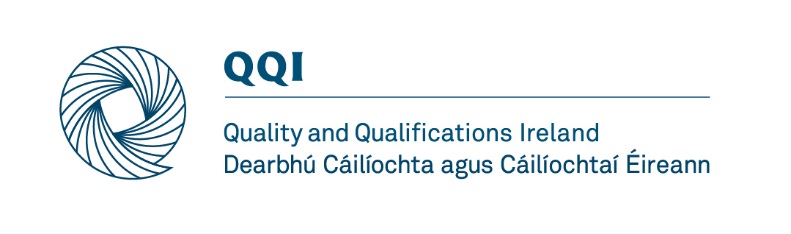 QQI is currently developing its corporate brands and policies for awards and standards.  Until this process is completed an interim format will be used for new QQI certificate/component specifications for the Common Awards System. 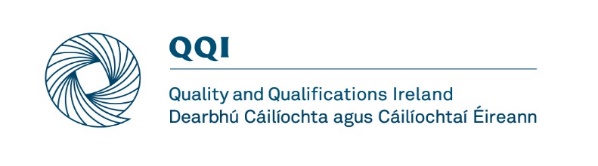 This document contains standards specifications which have either changed or are new i.e. items in red. All others remain as before and are available through the code hyperlink.This document contains standards specifications which have either changed or are new i.e. items in red. All others remain as before and are available through the code hyperlink.This document contains standards specifications which have either changed or are new i.e. items in red. All others remain as before and are available through the code hyperlink.This document contains standards specifications which have either changed or are new i.e. items in red. All others remain as before and are available through the code hyperlink.This document contains standards specifications which have either changed or are new i.e. items in red. All others remain as before and are available through the code hyperlink.This document contains standards specifications which have either changed or are new i.e. items in red. All others remain as before and are available through the code hyperlink.This document contains standards specifications which have either changed or are new i.e. items in red. All others remain as before and are available through the code hyperlink.This document contains standards specifications which have either changed or are new i.e. items in red. All others remain as before and are available through the code hyperlink.This document contains standards specifications which have either changed or are new i.e. items in red. All others remain as before and are available through the code hyperlink.This document contains standards specifications which have either changed or are new i.e. items in red. All others remain as before and are available through the code hyperlink.Award under review  Agriculture 5M2373Award under review  Agriculture 5M2373Award under review  Agriculture 5M2373120Proposed revised awardCodeTitleLevelCredit ValueIndicate mapping reference to proposed awardIndicate if no change has been madeCode RefTitleLevelCredit ValueIndicate mapping reference to proposed awardIndicate if no change has been madeMajor Award: Agriculture5120All of the following component(s)All of the following component(s)All of the following component(s)All of the following component(s)Indicate mapping reference to proposed awardIndicate if no change has been madeAll of the following component(s)All of the following component(s)All of the following component(s)All of the following component(s)5N1730Crop Production Science5101,3, 14, 201Principles of Agriculture5155N2351Animal Production Science5101, 2 + (6,7,8,9)2Farm Safety and Farm Assurance5155N2352Farm Business Organisation5102,43Soils and the Environment5105N1433Work Practice5154Farm Business & Technology5105Safe Use of Pesticide Products55A minimum credit value of 15 from the following component(s)A minimum credit value of 15 from the following component(s)A minimum credit value of 15 from the following component(s)A minimum credit value of 15 from the following component(s)A minimum of 15 Credits from the following component(s)A minimum of 15 Credits from the following component(s)5N0690Communications515No change5N0690Communications5155N1833Mathematics515No change5N1833Mathematics5156N2191Leadership615Removed5N2985Personal And Professional Development5155N1390Personal Effectiveness5155N1367Team Working5155N0693Constructive Thinking5155N1418Start Your Own Business515A minimum credit value of 60 from the following component(s)A minimum credit value of 60 from the following component(s)A minimum credit value of 60 from the following component(s)A minimum credit value of 60 from the following component(s)A minimum of 20 Credits from the following componentsA minimum of 20 Credits from the following components5N1735Sheep Production5301, 6 & 5N14336Sheep Husbandry5105N1737Beef Production5301, 7 & 5N14337Beef Husbandry5105N1738Pig Production5301, 8 & 5N14338Pig Husbandry5105N1739Dairy Production5301, 9 & 5N14339Dairy Husbandry5105N1741Combinable Crop Production5301, 10 & 5N143310Tillage Crop Husbandry5105N1742Tractor Operations5302, & 5N14335105N2275Pig Nutrition, Housing and Welfare53011 & 5N143311Nutrition, Housing and Welfare of Pigs51012Equipment for Crop Establishment51013Potato Production51014Grass Production510***25Poultry Husbandry510***26Poultry Nutrition Housing and Welfare510A minimum credit value of 15 from the following component(s)A minimum credit value of 15 from the following component(s)A minimum credit value of 15 from the following component(s)A minimum credit value of 15 from the following component(s)A minimum of 5 credits from the following componentsA minimum of 5 credits from the following components5N0731Hand Held Pesticide Application555, 1515Manual Pesticide Application555N1743Potato Production and Storage510135N1744Crop Establishment Equipment510125N1745Agricultural Mechanics51016, 1916Tractor Maintenance555N1746Maintenance of Farm Structures5106, 14, 17, 17Farm Structures555N1747Organic Production Principles55Organic Farming Principles555N1748Mechanical Hedge Trimming55No Change5N1748Mechanical Hedge Trimming555N1750Chemical Fertiliser Application55No Change5N1750Chemical Fertiliser Application55CodeTitleLevelCredit ValueIndicate mapping reference to proposed awardIndicate if no change has been madeCode RefTitleLevelCredit Value5N1751Organic Manure Application55 2525Organic Manure Spreading555N1752All-Terrain Vehicle Operations55No Change5N1752All Terrain Vehicle Operations5N1797Boom Sprayer Pesticide Application555, 1818Mechanical Pesticide Application555N2433Safe Use of Pesticides5555N2406Herd Recording in Pig Production55Herd Recording in Pig Production555N2278Pig Manure Management55Pig Manure Management555N2258Pig Industry Structure55Structure of the Pig Industry5519Workshop Skills5520Grassland Machinery55***21Farm Forestry55***22Poultry Industry Structure55***23Flock Recording in Poultry Production55***24Poultry Manure Management55Certificate Details Title:     AgricultureIrish Title:   TalmhaíochtAward Class:   MajorLevel:     5Credit Value:  120Code:   To be confirmed by QQIPurpose:      The purpose of this award is to enable the learner to work independently under management in commercial farming.The learner should be able to:NFQ level IndicatorsDemonstrate a broad range of knowledge related to the field of agricultureKnowledge - Breadth Broad range of knowledge.Demonstrate knowledge of some theoretical concepts and abstract thinking pertaining to plant and animal growth processes including the effect and control of pests, diseases and disorders on plant and animal productionKnowledge - Kind Some theoretical concepts and abstract thinking, with significant depth in some areas.Demonstrate a broad range of skills and use tools in carrying out farming operations independently and safely in accordance with recommended good practice, and interpreting physical and financial farm records which accurately represent the farm business Know-how and skill  - Range
Demonstrate broad range of specialised skills and tools. Comply with obligations and responsibilities under Irish and EU laws and regulations in relation to the treatment of soils and the environment, food traceability, in compliance with government requirements, health, welfare and safety Know-how and skill - Selectivity
Evaluate and use information to plan and develop investigative strategies and to determine solutions to varied unfamiliar problems.Demonstrate defined knowledge and skills within a range of varied and specific farming contexts Competence - ContextAct in a range of varied and specific contexts, taking responsibility for the nature and quality of outputs; identify and apply skill and knowledge to a variety of contexts.Interpret physical and financial farm records which accurately represent the farm business. Work independently in a commercial farm taking direction from managementCompetence - RoleExercise some initiative and independence in carrying out defined activities; join and function within multiple, complex and heterogeneous groups.Take responsibility for own learning in a structured context Competence - Learning to learnLearn to take responsibility for own learning within a managed environmentReflect on personal practice to inform self-understanding and professional development Competence - InsightAssume full responsibility for consistency of self-understanding and behaviour.Certificate Requirements    120 creditsCertificate Requirements    120 creditsCertificate Requirements    120 creditsCertificate Requirements    120 creditsCertificate Requirements    120 creditsCertificate Requirements    120 creditsCodeTitleLevelCredit ValueCredit ValueAll of the following component(s)All of the following component(s)All of the following component(s)All of the following component(s)All of the following component(s)All of the following component(s)TBCPrinciples of  Agriculture5515TBCFarm Safety and Farm Assurance5515TBCSoils and the Environment55105N1433Work Practice 5515TBCFarm Business & Technology5510TBCSafe Use of Pesticide Products555A minimum credit value of 15 from the following component(s)A minimum credit value of 15 from the following component(s)A minimum credit value of 15 from the following component(s)A minimum credit value of 15 from the following component(s)A minimum credit value of 15 from the following component(s)A minimum credit value of 15 from the following component(s)5N0690Communications55155N1833Mathematics55155N2985  Personal and Professional Development  55155N1390Personal Effectiveness 55155N1367Team-working  55155N0693Constructive Thinking  55155N1418Start Your Own Business5515A minimum credit value of 20 credits from the following component(s)A minimum credit value of 20 credits from the following component(s)A minimum credit value of 20 credits from the following component(s)A minimum credit value of 20 credits from the following component(s)A minimum credit value of 20 credits from the following component(s)A minimum credit value of 20 credits from the following component(s)TBCSheep Husbandry 5510TBCBeef Husbandry5510TBCPig Husbandry5510TBCDairy Husbandry5510TBCTillage Crop Husbandry5510TBCNutrition, Housing and Welfare of Pigs5510TBCEquipment for Crop Establishment5510TBCPotato Production5510TBCGrass Production5510TBCPoultry Husbandry5510TBCPoultry Nutrition, Housing and Welfare5510A minimum credit value of 5 credits from the following component(s)A minimum credit value of 5 credits from the following component(s)A minimum credit value of 5 credits from the following component(s)A minimum credit value of 5 credits from the following component(s)A minimum credit value of 5 credits from the following component(s)A minimum credit value of 5 credits from the following component(s)TBCManual Pesticide Application555TBCTractor Maintenance555TBCFarm Structures555TBCOrganic Farming Principles5555N1748Mechanical Hedge Trimming5555N1750Chemical Fertiliser Application555TBCOrganic Manure Spreading5555N1752All-Terrain Vehicle Operations555TBCMechanical Pesticide Application5555N2406Herd Recording in Pig Production5555N2278Pig Manure Management555TBCStructure of the Pig Industry 555TBCWorkshop Skills555TBCGrassland Machinery555TBCFarm Forestry555TBCPoultry Industry Structure555TBCFlock recording in Poultry Production555TBCPoultry Manure Management555The remaining credit value of 10 can be obtained by using relevant component(s) from level 5. A maximum of 10 credits may be used from either level 4 or level 6.The remaining credit value of 10 can be obtained by using relevant component(s) from level 5. A maximum of 10 credits may be used from either level 4 or level 6.The remaining credit value of 10 can be obtained by using relevant component(s) from level 5. A maximum of 10 credits may be used from either level 4 or level 6.The remaining credit value of 10 can be obtained by using relevant component(s) from level 5. A maximum of 10 credits may be used from either level 4 or level 6.The remaining credit value of 10 can be obtained by using relevant component(s) from level 5. A maximum of 10 credits may be used from either level 4 or level 6.The remaining credit value of 10 can be obtained by using relevant component(s) from level 5. A maximum of 10 credits may be used from either level 4 or level 6.GradingPassMeritDistinctionThe grade (where an award is classified) is calculated from the weighted average of the grades of components which are listed in the certificate requirementsSpecific Validation RequirementsThe Provider must have the following in place to offer this award:1.  Access to a farm of appropriate scale and size to the group, with appropriate group skills demonstration and assessment space in compliance with health and safety requirements 2.  Stated policies and procedures to deal with potential bio-security risks 3.  Facilities outlined in the specific validation requirements in component specifications Supporting DocumentationNoneAccess StatementTo access programmes leading to this award the learner should have reached the standards of knowledge, skill and competence associated with the preceding level of the National Framework of Qualifications. This may have been achieved through a formal qualification or through relevant life and work experience. TransferAchievement of this award will enable the learner to transfer to other appropriate programmes leading to awards at the same level of the National Framework of Qualifications. Progression Achievement of this award will enable the learner to progress to other appropriate programmes leading to awards at the next or higher levels of the National Framework of Qualifications. Progression AwardsLearners who successfully complete this award may progress to a range of different awards. 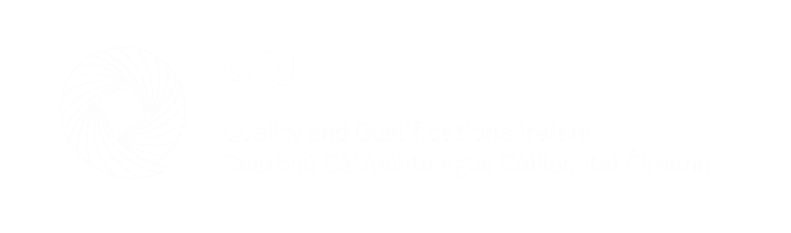 Component SpecificationComponent SpecificationComponent SpecificationComponent SpecificationTitle:                Award Class:  NFQ Level:      Credit Value:  Code:               Title:                Award Class:  NFQ Level:      Credit Value:  Code:               Principles of Agriculture Minor515To be assigned by QQIPrinciples of Agriculture Minor515To be assigned by QQIPurpose:      The purpose of this award is to equip the learner with the knowledge, skill and competence to apply principles of agriculture to agriculture in society and to common agriculture practices.Purpose:      The purpose of this award is to equip the learner with the knowledge, skill and competence to apply principles of agriculture to agriculture in society and to common agriculture practices.Purpose:      The purpose of this award is to equip the learner with the knowledge, skill and competence to apply principles of agriculture to agriculture in society and to common agriculture practices.Purpose:      The purpose of this award is to equip the learner with the knowledge, skill and competence to apply principles of agriculture to agriculture in society and to common agriculture practices.Expected Learning OutcomesStrandStrandNFQ level IndicatorsThe learner should be able to:KnowledgeKnowledgeBreadth 
Broad range of knowledge Kind 
Some theoretical concepts and abstract thinking, with significant depth in some areasKnow-how and skill Know-how and skill Range
Demonstrate a broad range of specialised skills and tools Selectivity
Evaluate and use information to plan and develop investigative strategies and to determine solutions to varied unfamiliar problemsCompetenceCompetenceContext Act in a range of varied and specific contexts, taking responsibility for the nature and quality of outputs; identify and apply skill and knowledge to a wide variety of contextsRole Exercise some initiative and independence in carrying out defined activities; join and function within multiple, complex and heterogeneous groupsLearning to learn Learn to take responsibility for own learning within a managed environmentInsightAssume full responsibility for consistency of self- understanding and behaviourAssessmentDetails of QQI's assessment requirements are set out in QQI’s current Assessment Guidelines and Validation Policy and Criteria. Assessment is criterion referenced. Successful achievement of the award is based on learners attaining the expected (determined) standards of knowledge, skill or competence.The techniques set out for the assessment for QQI awards are considered optimal. In exceptional circumstances a further education and training provider may seek approval of alternative assessment techniques through its application for programme validation.  Award classification [NFQ level 4 and higher] Pass 50% thresholdMerit 65% thresholdDistinction 80% thresholdA percentage grading system shall be used with a pass mark of 50%.A pass classification or passing percentage grade shall indicate that all the expected learning outcomes have been achieved and any classification or percentage grade in excess of these respectively indicate achievement in excess of this.The award class (where the award is classified) is based on a credit weighted mean of percentage grades awarded for the elements of a programme of education and training validated for this award. A QQI award or a QQI award with pass classification shall only be awarded where all of the award’s expected learning outcomes have been achieved.Particular Guidelines on Assessment for the Minor AwardEach assessment type must be passedExamination Theory 50%The assessor will devise a theory examination based on learning outcomes 1 – 10.  Skills Demonstration 50%The assessor will devise skills demonstrations to assess learning outcomes 11 to 13. A skills demonstration will require the learner to complete a task or series of tasks appropriate to the learning outcomes.  The learner must attempt a minimum of six of the Indicative Common Agriculture Skills listed below.  Skills 1 to 4 must be attempted.  The assessor will devise a skills demonstration based on learning outcomes 10 to 12 inclusive to assess the indicative common agriculture skills listed below.  Indicative Common Agriculture SkillsMandatory Skills (a maximum of 8% can be awarded for each of the following skills)1)   Identify a range of plants commonly found on Irish farms to include native trees, weeds and grasses2)   Identify a range of tillage food and forage crops3)   Comply with appropriate given traceability regulations - Tag and register an animal, taking into account best industry practice, safety, animal welfare and regulations- Complete appropriate records relevant to a quality assurance scheme4)   Assess stock conditions both indoor and outdoorElective skills – a maximum of 3% can be awarded for each skill listed below5)   Control the movement and handling of cattle 6)   Control the movement and handling of sheep7)   Assess cattle for breed, weight and value8)   Assess sheep for breed, weight and value9)   Recognise symptoms of illness in livestock, diagnose cause and take appropriate preventative and curative measures10) Recognise symptoms of disorders in livestock, diagnose cause and take appropriate preventative and curative measuresPrescribed Assessment Techniques for the Minor AwardCandidates are required to be assessed using the following techniques. The available percentage marks for this award are to be apportioned over the assessment techniques as follows.Examination Theory   50%Skills Demonstration   50%Specific Validation RequirementsThe provider must have the following in place to offer this award:   1.    Access to farm(s) with a sufficient number and range of livestock to carry out all skills demonstration tasks2.    Access to appropriate facilities and equipment to ensure compliance with health and safety for skills demonstration.Supporting DocumentationNoneGeneral Access ExpectationsGenerally, to access programmes leading to major awards the learner should have reached the standards of knowledge, skill and competence associated with the preceding level of the National Framework of Qualifications. This may have been achieved through a formal qualification or through relevant life and work experience. Some awards may specify additional requirements for access.Particular Access ExpectationsTo access programmes leading to this award the learner should have reached the standards of knowledge, skill and competence associated with the preceding level of the National Framework of Qualifications.  This may have been achieved through a formal qualification or through relevant life and work experience.Particular Transfer and Progression ExpectationsSuccessful completion of this component award enables the learner to transfer to programmes leading to other certificates where this component is a mandatory or an elective requirement.QQI PolicyThis standard shall be interpreted consistently with QQI’s Policy for Determining AwardsStandards and its Policy and Criteria for Making Awards.Component SpecificationComponent SpecificationComponent SpecificationComponent SpecificationTitle:                Award Class:  NFQ Level:      Credit Value:  Code:               Title:                Award Class:  NFQ Level:      Credit Value:  Code:               Farm Safety and Farm AssuranceMinor515To be assigned by QQIFarm Safety and Farm AssuranceMinor515To be assigned by QQIPurpose:      The purpose of this award is to equip the learner with the knowledge, skill and competence to recognise and control farm hazards and to practice farm assurance Purpose:      The purpose of this award is to equip the learner with the knowledge, skill and competence to recognise and control farm hazards and to practice farm assurance Purpose:      The purpose of this award is to equip the learner with the knowledge, skill and competence to recognise and control farm hazards and to practice farm assurance Purpose:      The purpose of this award is to equip the learner with the knowledge, skill and competence to recognise and control farm hazards and to practice farm assurance Expected Learning OutcomesStrandStrandNFQ level IndicatorsThe learner should be able to:KnowledgeKnowledgeBreadth 
Broad range of knowledge Kind 
Some theoretical concepts and abstract thinking, with significant depth in some areasKnow-how and skill Know-how and skill Range
Demonstrate a broad range of specialised skills and tools Selectivity
Evaluate and use information to plan and develop investigative strategies and to determine solutions to varied unfamiliar problemsCompetenceCompetenceContext Act in a range of varied and specific contexts, taking responsibility for the nature and quality of outputs; identify and apply skill and knowledge to a wide variety of contextsRole Exercise some initiative and independence in carrying out defined activities; join and function within multiple, complex and heterogeneous groupsLearning to learn Learn to take responsibility for own learning within a managed environmentInsightAssume full responsibility for consistency of self- understanding and behaviourAssessmentDetails of QQI's assessment requirements are set out in QQI’s current Assessment Guidelines and Validation Policy and Criteria. Assessment is criterion referenced. Successful achievement of the award is based on learners attaining the expected (determined) standards of knowledge, skill or competence.The techniques set out for the assessment for QQI awards are considered optimal. In exceptional circumstances a further education and training provider may seek approval of alternative assessment techniques through its application for programme validation.  Assessment of a number of components may be integrated across programmes for delivery, provided that the learning outcomes of each minor award are assessed. Group or team work may form part of the assessment, provided each learner's achievement is separately assessed.Award classification [NFQ level 4 and higher] Pass 50% thresholdMerit 65% thresholdDistinction 80% thresholdA percentage grading system shall be used with a pass mark of 50%.A pass classification or passing percentage grade shall indicate that all the expected learning outcomes have been achieved and any classification or percentage grade in excess of these respectively indicate achievement in excess of this.The award class (where the award is classified) is based on a credit weighted mean of percentage grades awarded for the elements of a programme of education and training validated for this award. A QQI award or a QQI award with pass classification shall only be awarded where all of the award’s expected learning outcomes have been achieved.Particular Guidelines on Assessment for the Minor AwardEach assessment type must be passedTheory Examination 50%The assessor will devise a theory examination to assess learning outcomes 1 to 8 inclusive.Skills Demonstration 30%The assessor will devise skills demonstrations to assess learning outcome 9. A skills demonstration will require the learner to complete a task or series of tasks appropriate to the learning outcomes.  The learner must attempt a minimum of 5 of the farm safety and farm assurance skills listed below.  Skills 1 – 3 inclusive must be attempted.  All skills carry equal marks.The learner must achieve 15 of the 30 available marks to pass this assessment.Farm Safety and Farm Assurance Skills1)   Develop a farmer health plan for a given farming sector2)   Complete producer relevant documentation required for food chain information3)   Carry out the key steps in manual handling4)   Judge cattle cleanliness 5)   Carry out the daily checks on a tractor6)   Assess a tractor for roadworthiness7)   Assess a trailer for roadworthiness8)   Safely attach and manoeuvre a tractor and trailer9)   Safely attach and set up a tractor mounted PTO driven machine10) Safely operate a loaderAssignment 20%The assessor will devise a farm safety and compliance project to assess learning outcome 10.Prescribed Assessment Techniques for the Minor AwardCandidates are required to be assessed using the following techniques. The available percentage marks for this award are to be apportioned over the assessment techniques as follows.Theory Examination   50%Skills Demonstration   30%Assignment   20%Specific Validation RequirementsThe provider must have the following in place to offer this award:   1.  Access to appropriate facilities and equipment to ensure compliance with health and safety for project work and skills demonstration.Supporting DocumentationNoneGeneral Access ExpectationsGenerally, to access programmes leading to major awards the learner should have reached the standards of knowledge, skill and competence associated with the preceding level of the National Framework of Qualifications. This may have been achieved through a formal qualification or through relevant life and work experience. Some awards may specify additional requirements for access.Particular Access ExpectationsNoneParticular Transfer and Progression ExpectationsSuccessful completion of this component award enables the learner to transfer to programmes leading to other certificates where this component is a mandatory or an elective requirement QQI PolicyThis standard shall be interpreted consistently with QQI’s Policy for Determining AwardsStandards and its Policy and Criteria for Making Awards.Component SpecificationComponent SpecificationComponent SpecificationComponent SpecificationTitle:                Award Class:  NFQ Level:      Credit Value:  Code:               Title:                Award Class:  NFQ Level:      Credit Value:  Code:               Soils and the EnvironmentMinor510To be assigned by QQISoils and the EnvironmentMinor510To be assigned by QQIPurpose:      The purpose of this award is to equip the learner with the knowledge, skill and competence to implement best practice in soil nutrition under management Purpose:      The purpose of this award is to equip the learner with the knowledge, skill and competence to implement best practice in soil nutrition under management Purpose:      The purpose of this award is to equip the learner with the knowledge, skill and competence to implement best practice in soil nutrition under management Purpose:      The purpose of this award is to equip the learner with the knowledge, skill and competence to implement best practice in soil nutrition under management Expected Learning OutcomesStrandStrandNFQ level IndicatorsThe learner should be able to:KnowledgeKnowledgeBreadth 
Broad range of knowledgeKind 
Some theoretical concepts and abstract thinking, with significant depth in some areasKnow-how and skill Know-how and skill Range
Demonstrate a broad range of specialised skills and tools Selectivity
Evaluate and use information to plan and develop investigative strategies and to determine solutions to varied unfamiliar problemsCompetenceCompetenceContext Act in a range of varied and specific contexts, taking responsibility for the nature and quality of outputs; identify and apply skill and knowledge to a wide variety of contextsRole Exercise some initiative and independence in carrying out defined activities; join and function within multiple, complex and heterogeneous groupsLearning to learn Learn to take responsibility for own learning within a managed environmentInsightAssume full responsibility for consistency of self- understanding and behaviourAssessmentDetails of QQI's assessment requirements are set out in QQI’s current Assessment Guidelines and Validation Policy and Criteria. Assessment is criterion referenced. Successful achievement of the award is based on learners attaining the expected (determined) standards of knowledge, skill or competence.The techniques set out for the assessment for QQI awards are considered optimal. In exceptional circumstances a further education and training provider may seek approval of alternative assessment techniques through its application for programme validation.  Award classification [NFQ level 4 and higher] Pass 50% thresholdMerit 65% thresholdDistinction 80% thresholdA percentage grading system shall be used with a pass mark of 50%.A pass classification or passing percentage grade shall indicate that all the expected learning outcomes have been achieved and any classification or percentage grade in excess of these respectively indicate achievement in excess of this.The award class (where the award is classified) is based on a credit weighted mean of percentage grades awarded for the elements of a programme of education and training validated for this award. A QQI award or a QQI award with pass classification shall only be awarded where all of the award’s expected learning outcomes have been achieved.Particular Guidelines on Assessment for the Minor AwardEach assessment type must be passedExamination Theory   60%The tutor will devise a theory examination to assess learning outcomes 1 to 6 inclusive and Learning outcome 11Skills Demonstration   10%The tutor will devise a skills demonstration to assess learning outcome 7, where the candidate takes a soil sample in accordance with good practice and investigates the texture of a soil.Assignment    30%The tutor will devise an assignment to assess learning outcomes 8 to 10 inclusive.Prescribed Assessment Techniques for the Minor AwardCandidates are required to be assessed using the following techniques. The available percentage marks for this award are to be apportioned over the assessment techniques as follows.Examination Theory   60%Skills Demonstration   10%Assignment 30%Specific Validation RequirementsThere are no specific validation requirements Supporting DocumentationNoneGeneral Access ExpectationsGenerally, to access programmes leading to major awards the learner should have reached the standards of knowledge, skill and competence associated with the preceding level of the National Framework of Qualifications. This may have been achieved through a formal qualification or through relevant life and work experience. Some awards may specify additional requirements for access.Particular Access ExpectationsTo access programmes leading to this award the learner should have reached the standards of knowledge, skill and competence associated with the preceding level of the National Framework of Qualifications.  This may have been achieved through a formal qualification or through relevant life and work experience.Particular Transfer and Progression ExpectationsSuccessful completion of this component award enables the learner to transfer to programmes leading to other certificates where this component is a mandatory or an elective requirement.QQI PolicyThis standard shall be interpreted consistently with QQI’s Policy for Determining AwardsStandards and its Policy and Criteria for Making Awards.Component SpecificationComponent SpecificationComponent SpecificationComponent SpecificationTitle:                Award Class:  NFQ Level:      Credit Value:  Code:               Title:                Award Class:  NFQ Level:      Credit Value:  Code:                Farm Business and TechnologyMinor  510To be assigned by QQI Farm Business and TechnologyMinor  510To be assigned by QQIPurpose:   The purpose of this award is to equip the learner with the knowledge, skill and competence to effectively use technology, recognise and communicate key drivers of farm business profit.Purpose:   The purpose of this award is to equip the learner with the knowledge, skill and competence to effectively use technology, recognise and communicate key drivers of farm business profit.Purpose:   The purpose of this award is to equip the learner with the knowledge, skill and competence to effectively use technology, recognise and communicate key drivers of farm business profit.Purpose:   The purpose of this award is to equip the learner with the knowledge, skill and competence to effectively use technology, recognise and communicate key drivers of farm business profit.Expected Learning OutcomesStrandStrandNFQ level IndicatorsThe learner should be able to:KnowledgeKnowledgeBreadth 
Broad range of knowledge Kind 
Some theoretical concepts and abstract thinking, with significant depth in some areasKnow-how and skill Know-how and skill Range
Demonstrate a broad range of specialised skills and tools Selectivity
Evaluate and use information to plan and develop investigative strategies and to determine solutions to varied unfamiliar problemsCompetenceCompetenceContext Act in a range of varied and specific contexts, taking responsibility for the nature and quality of outputs; identify and apply skill and knowledge to a wide variety of contextsRole Exercise some initiative and independence in carrying out defined activities; join and function within multiple, complex and heterogeneous groupsLearning to learn Learn to take responsibility for own learning within a managed environmentInsightAssume full responsibility for consistency of self- understanding and behaviourAssessmentDetails of QQI's assessment requirements are set out in QQI’s current Assessment Guidelines and Validation Policy and Criteria. Assessment is criterion referenced. Successful achievement of the award is based on learners attaining the expected (determined) standards of knowledge, skill or competence.The techniques set out for the assessment for QQI awards are considered optimal. In exceptional circumstances a further education and training provider may seek approval of alternative assessment techniques through its application for programme validation.  Assessment of a number of components may be integrated across programmes for delivery, provided that the learning outcomes of each minor award are assessed. Group or team work may form part of the assessment, provided each learner's achievement is separately assessedAward classification [NFQ level 4 and higher] Pass 50% thresholdMerit 65% thresholdDistinction 80% thresholdA percentage grading system shall be used with a pass mark of 50%.A pass classification or passing percentage grade shall indicate that all the expected learning outcomes have been achieved and any classification or percentage grade in excess of these respectively indicate achievement in excess of this.The award class (where the award is classified) is based on a credit weighted mean of percentage grades awarded for the elements of a programme of education and training validated for this award. A QQI award or a QQI award with pass classification shall only be awarded where all of the award’s expected learning outcomes have been achieved.Particular Guidelines on Assessment for the Minor AwardEach assessment type must be passedExamination Theory 50%The assessor will devise a theory examination to assess learning outcomes 1 to 7 and 13.Skills Demonstration 50%The assessor will devise skills demonstrations to assess learning outcomes 8 to 12 inclusivePrescribed Assessment Techniques for the Minor AwardCandidates are required to be assessed using the following techniques. The available percentage marks for this award are to be apportioned over the assessment techniques as follows.Theory 50%Skills Demonstration   50%Specific Validation RequirementsThe provider must have the following in place to offer this award:   1.   Access to appropriate facilities and Information technology equipment Supporting DocumentationNoneGeneral Access ExpectationsGenerally, to access programmes leading to major awards the learner should have reached the standards of knowledge, skill and competence associated with the preceding level of the National Framework of Qualifications. This may have been achieved through a formal qualification or through relevant life and work experience. Some awards may specify additional requirements for access.Particular Access ExpectationsTo access programmes leading to this award the learner should have reached the standards of knowledge, skill and competence associated with the preceding level of the National Framework of Qualifications.  This may have been achieved through a formal qualification or through relevant life and work experience.Particular Transfer and Progression ExpectationsSuccessful completion of this component award enables the learner to transfer to programmes leading to other certificates where this component is a mandatory or an elective requirement.QQI PolicyThis standard shall be interpreted consistently with QQI’s Policy for Determining AwardsStandards and its Policy and Criteria for Making Awards.Component SpecificationComponent SpecificationComponent SpecificationComponent SpecificationTitle:                Award Class:  NFQ Level:      Credit Value:  Code:               Title:                Award Class:  NFQ Level:      Credit Value:  Code:               Safe Use of Pesticide ProductsMinor55To be assigned by QQISafe Use of Pesticide ProductsMinor55To be assigned by QQIPurpose:      The purpose of this award is to equip the learner with the knowledge, skill and competence in the safe use of pesticides in accordance with requirements of current national and EU legislation and directivesPurpose:      The purpose of this award is to equip the learner with the knowledge, skill and competence in the safe use of pesticides in accordance with requirements of current national and EU legislation and directivesPurpose:      The purpose of this award is to equip the learner with the knowledge, skill and competence in the safe use of pesticides in accordance with requirements of current national and EU legislation and directivesPurpose:      The purpose of this award is to equip the learner with the knowledge, skill and competence in the safe use of pesticides in accordance with requirements of current national and EU legislation and directivesExpected Learning OutcomesStrandStrandNFQ level IndicatorsThe learner should be able to:KnowledgeKnowledgeBreadth 
Broad range of knowledge Kind 
Some theoretical concepts and abstract thinking, with significant depth in some areasKnow-how and skill Know-how and skill Range
Demonstrate a broad range of specialised skills and tools Selectivity
Evaluate and use information to plan and develop investigative strategies and to determine solutions to varied unfamiliar problemsCompetenceCompetenceContext Act in a range of varied and specific contexts, taking responsibility for the nature and quality of outputs; identify and apply skill and knowledge to a wide variety of contextsRole Exercise some initiative and independence in carrying out defined activities; join and function within multiple, complex and heterogeneous groupsLearning to learn Learn to take responsibility for own learning within a managed environmentInsightAssume full responsibility for consistency of self- understanding and behaviourAssessmentDetails of QQI's assessment requirements are set out in QQI’s current Assessment Guidelines and Validation Policy and Criteria. Assessment is criterion referenced. Successful achievement of the award is based on learners attaining the expected (determined) standards of knowledge, skill or competence.The techniques set out for the assessment for QQI awards are considered optimal. In exceptional circumstances a further education and training provider may seek approval of alternative assessment techniques through its application for programme validation.  Award classification [NFQ level 4 and higher] Pass 50% thresholdMerit 65% thresholdDistinction 80% thresholdA percentage grading system shall be used with a pass mark of 50%.A pass classification or passing percentage grade shall indicate that all the expected learning outcomes have been achieved and any classification or percentage grade in excess of these respectively indicate achievement in excess of this.The award class (where the award is classified) is based on a credit weighted mean of percentage grades awarded for the elements of a programme of education and training validated for this award. A QQI award or a QQI award with pass classification shall only be awarded where all of the award’s expected learning outcomes have been achieved.Particular Guidelines on Assessment for the Minor AwardExamination Theory   100%The assessor will devise a theory examination based on learning outcomes 1 – 16.  Learning outcomes 1 to 14 will account for 70% of the available marks.Learning Outcomes 15 and 16 account for 30% of the available marks and will be assessed using a case study exercise as part of the theory examination.  The learner must achieve 15 of the available 30 marks to pass this award.Prescribed Assessment Techniques for the Minor AwardCandidates are required to be assessed using the following techniques. The available percentage marks for this award are to be apportioned over the assessment techniques as follows.Examination Theory   100%Specific Validation RequirementsThe provider will have the following in place to offer this award:1) Access to first aid kit, chemical store, range of chemicalsSupporting DocumentationNoneGeneral Access ExpectationsGenerally, to access programmes leading to major awards the learner should have reached the standards of knowledge, skill and competence associated with the preceding level of the National Framework of Qualifications. This may have been achieved through a formal qualification or through relevant life and work experience. Some awards may specify additional requirements for access.Particular Access ExpectationsNoneParticular Transfer and Progression ExpectationsSuccessful completion of this component award enables the learner to transfer to programmes leading to other certificates where this component is a mandatory or an elective requirement.The learner must achieve this award before progressing to the following awardsManual Pesticide ApplicationMechanical Pesticide ApplicationQQI PolicyThis standard shall be interpreted consistently with QQI’s Policy for Determining AwardsStandards and its Policy and Criteria for Making Awards.Component SpecificationComponent SpecificationComponent SpecificationComponent SpecificationTitle:                Award Class:  NFQ Level:      Credit Value:  Code:               Title:                Award Class:  NFQ Level:      Credit Value:  Code:               Sheep HusbandryMinor510To be assigned by QQISheep HusbandryMinor510To be assigned by QQIPurpose:      The purpose of this award is to equip the learner with the knowledge, skill and competence to carry out commercial sheep farming under managementPurpose:      The purpose of this award is to equip the learner with the knowledge, skill and competence to carry out commercial sheep farming under managementPurpose:      The purpose of this award is to equip the learner with the knowledge, skill and competence to carry out commercial sheep farming under managementPurpose:      The purpose of this award is to equip the learner with the knowledge, skill and competence to carry out commercial sheep farming under managementExpected Learning OutcomesStrandStrandNFQ level IndicatorsThe learner should be able to:KnowledgeKnowledgeBreadth 
Broad range of knowledge Kind 
Some theoretical concepts and abstract thinking, with significant depth in some areasKnow-how and skill Know-how and skill Range
Demonstrate a broad range of specialised skills and tools Selectivity
Evaluate and use information to plan and develop investigative strategies and to determine solutions to varied unfamiliar problemsCompetenceCompetenceContext Act in a range of varied and specific contexts, taking responsibility for the nature and quality of outputs; identify and apply skill and knowledge to a wide variety of contextsRole Exercise some initiative and independence in carrying out defined activities; join and function within multiple, complex and heterogeneous groupsLearning to learn Learn to take responsibility for own learning within a managed environmentInsightAssume full responsibility for consistency of self- understanding and behaviourAssessmentDetails of QQI's assessment requirements are set out in QQI’s current Assessment Guidelines and Validation Policy and Criteria. Assessment is criterion referenced. Successful achievement of the award is based on learners attaining the expected (determined) standards of knowledge, skill or competence.The techniques set out for the assessment for QQI awards are considered optimal. In exceptional circumstances a further education and training provider may seek approval of alternative assessment techniques through its application for programme validation.  Assessment of a number of components may be integrated across programmes for delivery, provided that the learning outcomes of each minor award are assessed. Group or team work may form part of the assessment, provided each learner's achievement is separately assessed.Award classification [NFQ level 4 and higher] Pass 50% thresholdMerit 65% thresholdDistinction 80% thresholdA percentage grading system shall be used with a pass mark of 50%.A pass classification or passing percentage grade shall indicate that all the expected learning outcomes have been achieved and any classification or percentage grade in excess of these respectively indicate achievement in excess of this.The award class (where the award is classified) is based on a credit weighted mean of percentage grades awarded for the elements of a programme of education and training validated for this award. A QQI award or a QQI award with pass classification shall only be awarded where all of the award’s expected learning outcomes have been achieved.Particular Guidelines on Assessment for the Minor AwardEach assessment type must be passedExamination Theory   50%The assessor will devise a theory based examination to assess learning outcomes 1 to 5 inclusive, and learning outcome 12. Learning outcome 6 will be assessed using case studies in an examination situationSkills Demonstration   50%The assessor will devise skills demonstrations to assess learning outcomes 7 to 11. A skills demonstration will require the learner to complete a task or series of tasks appropriate to the learning outcomes.  The learner must attempt a minimum of 20 of the indicative sheep husbandry skills listed below.Indicative Sheep Husbandry Skills:1    Setting up temporary fence/penning2    Preparing lambing facilities and equipment for lambing3    Assisting at lambing4    Tube feeding lambs5    Docking tails6    Castrating male lambs7    Tagging ewes and lambs8    Identifying breeds and crosses9    Using teeth to estimate age10. Drafting lambs for a given market and estimating weight and value of ewes and lambs to within +/- 10% of weight and value11. Estimating value of ewes and lambs12. Scoring ewes and lambs for body condition13. Trimming feet and foot bathing14. Dosing sheep or administering pour-ons15. Administering subcutaneous injections and completing Animal Remedies Record16. Administering intramuscular injections and completing Animal Remedies Record17. Completing Animal Remedies Record18. Vaccinating by scarifying19. Fitting a simple prolapse retainer in pregnant ewes20. Selecting ewes and dagging for tupping21. Selecting rams and fitting raddle harness22. Sponging ewes23. Mixing a ration formulation24. Selecting ewes for culling25. Assessing grass availabilityPrescribed Assessment Techniques for the Minor AwardCandidates are required to be assessed using the following techniques. The available percentage marks for this award are to be apportioned over the assessment techniques as follows.Examination Theory 50%Skills Demonstration 50%Specific Validation RequirementsThe provider must have the following in place to offer this award:1 Access to farm(s) that have a sheep flock size adequate for practical skills training and individual skills assessment2 Suitable equipment and facilities to safely demonstrate and assess indicative sheep husbandry skillsSupporting DocumentationNoneGeneral Access ExpectationsGenerally, to access programmes leading to major awards the learner should have reached the standards of knowledge, skill and competence associated with the preceding level of the National Framework of Qualifications. This may have been achieved through a formal qualification or through relevant life and work experience. Some awards may specify additional requirements for access.Particular Access ExpectationsThe learner must have successfully passed the skill of “controlling and handling of sheep” contained in Principles of Agriculture to access this award.Particular Transfer and Progression ExpectationsSuccessful completion of this component award enables the learner to transfer to programmes leading to other certificates where this component is a mandatory or an elective requirement QQI PolicyThis standard shall be interpreted consistently with QQI’s Policy for Determining AwardsStandards and its Policy and Criteria for Making Awards.Component SpecificationComponent SpecificationComponent SpecificationComponent SpecificationTitle:                Award Class:  NFQ Level:      Credit Value:  Code:               Title:                Award Class:  NFQ Level:      Credit Value:  Code:               Beef HusbandryMinor510To be assigned by QQIBeef HusbandryMinor510To be assigned by QQIPurpose:      
The purpose of this award is to equip the learner with the knowledge, skill and competence to carry out commercial beef farming under management Purpose:      
The purpose of this award is to equip the learner with the knowledge, skill and competence to carry out commercial beef farming under management Purpose:      
The purpose of this award is to equip the learner with the knowledge, skill and competence to carry out commercial beef farming under management Purpose:      
The purpose of this award is to equip the learner with the knowledge, skill and competence to carry out commercial beef farming under management Expected Learning OutcomesStrandStrandNFQ level IndicatorsThe learner should be able to:KnowledgeKnowledgeBreadth 
Broad range of knowledge Kind 
Some theoretical concepts and abstract thinking, with significant depth in some areasKnow-how and skill Know-how and skill Range
Demonstrate a broad range of specialised skills and tools Selectivity
Evaluate and use information to plan and develop investigative strategies and to determine solutions to varied unfamiliar problemsCompetenceCompetenceContext Act in a range of varied and specific contexts, taking responsibility for the nature and quality of outputs; identify and apply skill and knowledge to a wide variety of contextsRole Exercise some initiative and independence in carrying out defined activities; join and function within multiple, complex and heterogeneous groupsLearning to learn Learn to take responsibility for own learning within a managed environmentInsightAssume full responsibility for consistency of self- understanding and behaviourAssessmentDetails of QQI's assessment requirements are set out in QQI’s current Assessment Guidelines and Validation Policy and Criteria. Assessment is criterion referenced. Successful achievement of the award is based on learners attaining the expected (determined) standards of knowledge, skill or competence.The techniques set out for the assessment for QQI awards are considered optimal. In exceptional circumstances a further education and training provider may seek approval of alternative assessment techniques through its application for programme validation.  Assessment of a number of components may be integrated across programmes for delivery, provided that the learning outcomes of each minor award are assessed. Group or team work may form part of the assessment, provided each learner's achievement is separately assessed.Award classification [NFQ level 4 and higher] Pass 50% thresholdMerit 65% thresholdDistinction 80% thresholdA percentage grading system shall be used with a pass mark of 50%.A pass classification or passing percentage grade shall indicate that all the expected learning outcomes have been achieved and any classification or percentage grade in excess of these respectively indicate achievement in excess of this.The award class (where the award is classified) is based on a credit weighted mean of percentage grades awarded for the elements of a programme of education and training validated for this award. A QQI award or a QQI award with pass classification shall only be awarded where all of the award’s expected learning outcomes have been achieved.Particular Guidelines on Assessment for the Minor AwardEach assessment type must be passedExamination Theory   50%The assessor will devise a theory based examination to assess learning outcomes 1 to 6 inclusive and learning outcomes 7 and 12. Skills Demonstration   50%The assessor will devise skills demonstrations to assess learning outcomes 8 to 11. A skills demonstration will require the learner to complete a task or series of tasks appropriate to the learning outcomes.  The learner must attempt a minimum of 20 of the indicative beef husbandry skills listed below.Indicative Beef Husbandry Skills1)   Demonstrate knowledge of calving skills2)   Controlling, handling and assessing the health of a calf3)   Identifying breeds and crosses4)   Judging weights of different categories of cattle and cows5)   Judging cattle conformation6)   Judging fat score7)   Judging cattle cleanliness score8)   Condition scoring suckler cows9)   Grouping animals for sale through a mart10) Judging values of different categories of cattle11) Judging values of different categories of cows12) Checking animal temperature13) Dosing animals14) Administering subcutaneous injections and completing animals’ remedies record15) Administering pour-on and completing animal remedies record16) Administering intramuscular injections and competing animal remedies record17) Identify signs of heat18) Tail painting19) Castrating20) Dehorning Calves21) Selecting bulls for suckler herd22) Selecting stock for beef breeding 23) Selecting cows for culling24) Assessing animals for health25) Assessing grass availability26) Mixing ration formulation Prescribed Assessment Techniques for the Minor AwardCandidates are required to be assessed using the following techniques. The available percentage marks for this award are to be apportioned over the assessment techniques as follows.Examination Theory 50%Skills Demonstration 50%Specific Validation RequirementsThe provider must have the following in place to offer this award:1 Access to farm(s) that have a beef herd of adequate size for practical skills training and individual skills assessment2 Suitable equipment and facilities to safely demonstrate and assess indicative beef husbandry skillsSupporting DocumentationNoneGeneral Access ExpectationsGenerally, to access programmes leading to major awards the learner should have reached the standards of knowledge, skill and competence associated with the preceding level of the National Framework of Qualifications. This may have been achieved through a formal qualification or through relevant life and work experience. Some awards may specify additional requirements for access.Particular Access ExpectationsThe learner must have successfully passed the skill of “controlling and handling of cattle” contained in Principles of Agriculture to access this award.Particular Transfer and Progression ExpectationsSuccessful completion of this component award enables the learner to transfer to programmes leading to other certificates where this component is a mandatory or an elective requirement QQI PolicyThis standard shall be interpreted consistently with QQI’s Policy for Determining AwardsStandards and its Policy and Criteria for Making Awards.Component SpecificationComponent SpecificationComponent SpecificationComponent SpecificationTitle:                Award Class:  NFQ Level:      Credit Value:  Code:               Title:                Award Class:  NFQ Level:      Credit Value:  Code:               Pig HusbandryMinor510To be assigned by QQIPig HusbandryMinor510To be assigned by QQIPurpose:      
The purpose of this award is to equip the learner with the knowledge, skill and competence to carry out commercial pig farming under management Purpose:      
The purpose of this award is to equip the learner with the knowledge, skill and competence to carry out commercial pig farming under management Purpose:      
The purpose of this award is to equip the learner with the knowledge, skill and competence to carry out commercial pig farming under management Purpose:      
The purpose of this award is to equip the learner with the knowledge, skill and competence to carry out commercial pig farming under management Expected Learning OutcomesStrandStrandNFQ level IndicatorsThe learner should be able to:KnowledgeKnowledgeBreadth 
Broad range of knowledge Kind 
Some theoretical concepts and abstract thinking, with significant depth in some areasKnow-how and skill Know-how and skill Range
Demonstrate a broad range of specialised skills and tools Selectivity
Evaluate and use information to plan and develop investigative strategies and to determine solutions to varied unfamiliar problemsCompetenceCompetenceContext Act in a range of varied and specific contexts, taking responsibility for the nature and quality of outputs; identify and apply skill and knowledge to a wide variety of contextsRole Exercise some initiative and independence in carrying out defined activities; join and function within multiple, complex and heterogeneous groupsLearning to learn Learn to take responsibility for own learning within a managed environmentInsightAssume full responsibility for consistency of self- understanding and behaviourAssessmentDetails of QQI's assessment requirements are set out in QQI’s current Assessment Guidelines and Validation Policy and Criteria. Assessment is criterion referenced. Successful achievement of the award is based on learners attaining the expected (determined) standards of knowledge, skill or competence.The techniques set out for the assessment for QQI awards are considered optimal. In exceptional circumstances a further education and training provider may seek approval of alternative assessment techniques through its application for programme validation.  Assessment of a number of components may be integrated across programmes for delivery, provided that the learning outcomes of each minor award are assessed. Group or team work may form part of the assessment, provided each learner's achievement is separately assessed.Award classification [NFQ level 4 and higher] Pass 50% thresholdMerit 65% thresholdDistinction 80% thresholdA percentage grading system shall be used with a pass mark of 50%.A pass classification or passing percentage grade shall indicate that all the expected learning outcomes have been achieved and any classification or percentage grade in excess of these respectively indicate achievement in excess of this.The award class (where the award is classified) is based on a credit weighted mean of percentage grades awarded for the elements of a programme of education and training validated for this award. A QQI award or a QQI award with pass classification shall only be awarded where all of the award’s expected learning outcomes have been achieved.Particular Guidelines on Assessment for the Minor AwardEach assessment type must be passedExamination Theory   50%The assessor will devise a theory based examination to assess learning outcomes 1 to 5Skills Demonstration   50%The assessor will devise a skills demonstration for tasks listed below, based on learning outcomes 6 to 8.  A skills demonstration will require the learner to complete a task or series of tasks appropriate to the learning outcomes.  The learner must attempt a minimum of 20 of the indicative pig husbandry skills listed below.Indicative Pig Husbandry Skills1.   Selecting replacement gilts2.   Ear tagging pigs3.   Vaccinating adult stock4.   Oestrus detection in sows and gilts5.   Artificial insemination6.   Mange and worm control7.   Sow condition assessment8.   Washing sow for farrowing and moving to farrowing pen9.   Supervising the farrowing sow10. Teeth clipping11. Tail docking12. Iron injection13. Creep feeding14. Weaning the sow and litter15. Taking pig temperature16. Vaccinating piglets17. Setting environmental controllers18. Pregnancy testing19. Selecting pigs for sale20. Handling and moving pigs21. Slap marking22. Record keepingPrescribed Assessment Techniques for the Minor AwardCandidates are required to be assessed using the following techniques. The available percentage marks for this award are to be apportioned over the assessment techniques as follows.Examination Theory 50%Skills Demonstration 50%Specific Validation RequirementsThe provider must have all of the following in place to offer this award:1. Stated policies and procedures by the provider to deal with potential bio‐security risksSupporting DocumentationNoneGeneral Access ExpectationsGenerally, to access programmes leading to major awards the learner should have reached the standards of knowledge, skill and competence associated with the preceding level of the National Framework of Qualifications. This may have been achieved through a formal qualification or through relevant life and work experience. Some awards may specify additional requirements for access.Particular Access ExpectationsTo access programmes leading to this award the learner should have reached the standards ofknowledge, skill and competence associated with the preceding level of the National Framework ofQualifications. This may have been achieved through a formal qualification or through relevant lifeand work experience.The learner must have access to1)  a pig farm or pig production unit with appropriate housing and handling facilities in compliance 
      with health and safety requirements2)  a farm or pig unit with appropriate skills demonstration space in compliance with health and safety
     requirements3)  a pig farm or pig unit of sufficient scale to ensure that all learners have access to animals and 
     equipment required to practice and achieve learning outcomes to include:Suitable sized pig herdComplete pig unit with modern herd recording equipment4)  a pig farm or pig unit with stated policies and procedures by the provider to deal with potential 
     bio‐security risks5)  a pig farm or pig unit in compliance with current hygiene regulationsParticular Transfer and Progression ExpectationsSuccessful completion of this component award enables the learner to transfer to programmes leading to other certificates where this component is a mandatory or an elective requirement QQI PolicyThis standard shall be interpreted consistently with QQI’s Policy for Determining AwardsStandards and its Policy and Criteria for Making Awards.Component SpecificationComponent SpecificationComponent SpecificationComponent SpecificationTitle:                Award Class:  NFQ Level:      Credit Value:  Code:               Title:                Award Class:  NFQ Level:      Credit Value:  Code:               Dairy HusbandryMinor510To be assigned by QQIDairy HusbandryMinor510To be assigned by QQIPurpose:   
The purpose of this award is to equip the learner with the knowledge, skill and competence to carry out commercial dairy farming under management Purpose:   
The purpose of this award is to equip the learner with the knowledge, skill and competence to carry out commercial dairy farming under management Purpose:   
The purpose of this award is to equip the learner with the knowledge, skill and competence to carry out commercial dairy farming under management Purpose:   
The purpose of this award is to equip the learner with the knowledge, skill and competence to carry out commercial dairy farming under management Expected Learning OutcomesStrandStrandNFQ level IndicatorsThe learner should be able to:KnowledgeKnowledgeBreadth 
Broad range of knowledge Kind 
Some theoretical concepts and abstract thinking, with significant depth in some areasKnow-how and skill Know-how and skill Range
Demonstrate a broad range of specialised skills and tools Selectivity
Evaluate and use information to plan and develop investigative strategies and to determine solutions to varied unfamiliar problemsCompetenceCompetenceContext Act in a range of varied and specific contexts, taking responsibility for the nature and quality of outputs; identify and apply skill and knowledge to a wide variety of contextsRole Exercise some initiative and independence in carrying out defined activities; join and function within multiple, complex and heterogeneous groupsLearning to learn Learn to take responsibility for own learning within a managed environmentInsightAssume full responsibility for consistency of self- understanding and behaviourAssessmentDetails of QQI's assessment requirements are set out in QQI’s current Assessment Guidelines and Validation Policy and Criteria. Assessment is criterion referenced. Successful achievement of the award is based on learners attaining the expected (determined) standards of knowledge, skill or competence.The techniques set out for the assessment for QQI awards are considered optimal. In exceptional circumstances a further education and training provider may seek approval of alternative assessment techniques through its application for programme validation.  Assessment of a number of components may be integrated across programmes for delivery, provided that the learning outcomes of each minor award are assessed. Group or team work may form part of the assessment, provided each learner's achievement is separately assessed.Award classification [NFQ level 4 and higher] Pass 50% thresholdMerit 65% thresholdDistinction 80% thresholdA percentage grading system shall be used with a pass mark of 50%.A pass classification or passing percentage grade shall indicate that all the expected learning outcomes have been achieved and any classification or percentage grade in excess of these respectively indicate achievement in excess of this.The award class (where the award is classified) is based on a credit weighted mean of percentage grades awarded for the elements of a programme of education and training validated for this award. A QQI award or a QQI award with pass classification shall only be awarded where all of the award’s expected learning outcomes have been achieved.Particular Guidelines on Assessment for the Minor AwardEach assessment type must be passedExamination Theory   50%The assessor will devise a theory based examination to assess learning outcomes 1 to 7 and 15.Learning outcome 8 will be assessed using case studies in an examination situationSkills Demonstration   50%The assessor will devise skills demonstrations to assess learning outcomes 9 to 14. A skills demonstration will require the learner to complete a task or series of tasks appropriate to the learning outcomes.  The learner must attempt a minimum of 20 of the indicative dairy husbandry skills listed below.Indicative Dairy Husbandry SkillsControlling, handling and assessing the health of a calfTraining calves to drink from bucket or nipplePreparing milk or milk substitute for calves and follow a feeding routineIdentifying signs of calvingDehorning calvesStomach tubing calvesJudging weights of heifers and cowsJudging cow conformation and condition scoreIdentifying lamenessSelecting replacement heifers and cows for breeding Selecting cows for cullingCarrying out dry cow and mastitis therapyIdentifying signs of heatTail painting cows Administering subcutaneous and intramuscular injections and completing animals’ remedies recordAdministering pour-on and completing animal remedies recordAssisting at calvingAssessing grass availabilityCarrying out maintenance checks on milking equipmentPreparing milking equipment for milkingCarrying out correct milking proceduresCarrying out cleaning procedures on milking equipmentTaking milk samplesSpraying teatsMixing ration formulationPrescribed Assessment Techniques for the Minor AwardCandidates are required to be assessed using the following techniques. The available percentage marks for this award are to be apportioned over the assessment techniques as follows.Examination Theory 50%Skills Demonstration 50%Specific Validation RequirementsThe provider must have the following in place to offer this award:1 Access to farm(s) that have a dairy herd of adequate size for practical skills training and individual skills assessment2 Suitable equipment and facilities to safely demonstrate and assess indicative dairy husbandry skillsSupporting DocumentationNoneGeneral Access ExpectationsGenerally, to access programmes leading to major awards the learner should have reached the standards of knowledge, skill and competence associated with the preceding level of the National Framework of Qualifications. This may have been achieved through a formal qualification or through relevant life and work experience. Some awards may specify additional requirements for access.Particular Access ExpectationsThe learner must have successfully passed the skill of “controlling and handling of cattle” contained in Principles of Agriculture to access this award.Particular Transfer and Progression ExpectationsSuccessful completion of this component award enables the learner to transfer to programmes leading to other certificates where this component is a mandatory or an elective requirement.QQI PolicyThis standard shall be interpreted consistently with QQI’s Policy for Determining AwardsStandards and its Policy and Criteria for Making Awards.Component SpecificationComponent SpecificationComponent SpecificationComponent SpecificationTitle:                Award Class:  NFQ Level:      Credit Value:  Code:               Title:                Award Class:  NFQ Level:      Credit Value:  Code:               Tillage Crop HusbandryMinor510To be assigned by QQITillage Crop HusbandryMinor510To be assigned by QQIPurpose:    
The purpose of this award is to equip the learner with the knowledge, skill and competence to carry out operations on a range of combinable crops under guidancePurpose:    
The purpose of this award is to equip the learner with the knowledge, skill and competence to carry out operations on a range of combinable crops under guidancePurpose:    
The purpose of this award is to equip the learner with the knowledge, skill and competence to carry out operations on a range of combinable crops under guidancePurpose:    
The purpose of this award is to equip the learner with the knowledge, skill and competence to carry out operations on a range of combinable crops under guidanceExpected Learning OutcomesStrandStrandNFQ level IndicatorsThe learner should be able to:KnowledgeKnowledgeBreadth 
Broad range of knowledge Kind 
Some theoretical concepts and abstract thinking, with significant depth in some areasCompetenceCompetenceContext Act in a range of varied and specific contexts, taking responsibility for the nature and quality of outputs; identify and apply skill and knowledge to a wide variety of contextsRole Exercise some initiative and independence in carrying out defined activities; join and function within multiple, complex and heterogeneous groupsLearning to learn Learn to take responsibility for own learning within a managed environmentInsightAssume full responsibility for consistency of self- understanding and behaviourAssessmentDetails of QQI's assessment requirements are set out in QQI’s current Assessment Guidelines and Validation Policy and Criteria. Assessment is criterion referenced. Successful achievement of the award is based on learners attaining the expected (determined) standards of knowledge, skill or competence.The techniques set out for the assessment for QQI awards are considered optimal. In exceptional circumstances a further education and training provider may seek approval of alternative assessment techniques through its application for programme validation.  Assessment of a number of components may be integrated across programmes for delivery, provided that the learning outcomes of each minor award are assessed. Group or team work may form part of the assessment, provided each learner's achievement is separately assessed.Award classification [NFQ level 4 and higher] Pass 50% thresholdMerit 65% thresholdDistinction 80% thresholdA percentage grading system shall be used with a pass mark of 50%.A pass classification or passing percentage grade shall indicate that all the expected learning outcomes have been achieved and any classification or percentage grade in excess of these respectively indicate achievement in excess of this.The award class (where the award is classified) is based on a credit weighted mean of percentage grades awarded for the elements of a programme of education and training validated for this award. A QQI award or a QQI award with pass classification shall only be awarded where all of the award’s expected learning outcomes have been achieved.Particular Guidelines on Assessment for the Minor AwardEach assessment type must be passedExamination Theory 50%The assessor will devise a theory based examination to assess learning outcomes 1 to 5 inclusive and learning outcomes 9 & 10.Skills Demonstration   50%The assessor will devise a skills demonstration to assess learning outcomes 6 to 8, based on indicative tillage husbandry skills.  Indicative Tillage Husbandry Skillsa)   Identify the range of combinable crops grown on arable farms and their usesb)   Identify the growth stages for a range of combinable crops with the aid of a keyc)   Identify weeds of importance in combinable crops at their different growth stages including selecting appropriate herbicides with the aid of herbicide chartsd)   Identify pests of importance in combinable crops at their different growth stages where appropriate including selecting appropriate pesticides with the aid of pesticide chartse)   Identify diseases and disorders of combinable crops at their different stages including appropriate control measures with the aid of fungicide chartsPrescribed Assessment Techniques for the Minor AwardCandidates are required to be assessed using the following techniques. The available percentage marks for this award are to be apportioned over the assessment techniques as follows.Examination Theory 50%Examination Practical 50%Specific Validation RequirementsThe provider must have the following in place to offer this award: Access to farm(s) with sufficient tillage crops, facilities and equipment to safely carry out all skills demonstration tasks. Supporting DocumentationNoneGeneral Access ExpectationsGenerally, to access programmes leading to major awards the learner should have reached the standards of knowledge, skill and competence associated with the preceding level of the National Framework of Qualifications. This may have been achieved through a formal qualification or through relevant life and work experience. Some awards may specify additional requirements for access.Particular Access ExpectationsTo access programmes leading to this award the learner should have reached the standards of knowledge, skill and competence associated with the preceding level of the National Framework of Qualifications. This may have been achieved through a formal qualification or through relevant life and work experience. Particular Transfer and Progression ExpectationsSuccessful completion of this component award enables the learner to transfer to programmes leading to other certificates where this component is a mandatory or an elective requirement. QQI PolicyThis standard shall be interpreted consistently with QQI’s Policy for Determining AwardsStandards and its Policy and Criteria for Making Awards.Component SpecificationComponent SpecificationComponent SpecificationComponent SpecificationTitle:                Award Class:  NFQ Level:      Credit Value:  Code:               Title:                Award Class:  NFQ Level:      Credit Value:  Code:               Nutrition Housing and Welfare of PigsMinor510To be assigned by QQINutrition Housing and Welfare of PigsMinor510To be assigned by QQIPurpose:      
The purpose of this award is to equip the learner with the relevant knowledge skill and competence to implement best practice in pig nutrition housing and welfare under managementPurpose:      
The purpose of this award is to equip the learner with the relevant knowledge skill and competence to implement best practice in pig nutrition housing and welfare under managementPurpose:      
The purpose of this award is to equip the learner with the relevant knowledge skill and competence to implement best practice in pig nutrition housing and welfare under managementPurpose:      
The purpose of this award is to equip the learner with the relevant knowledge skill and competence to implement best practice in pig nutrition housing and welfare under managementExpected Learning OutcomesStrandStrandNFQ level IndicatorsThe learner should be able to:KnowledgeKnowledgeBreadth 
Broad range of knowledge Kind 
Some theoretical concepts and abstract thinking, with significant depth in some areasKnow-how and skill Know-how and skill Range
Demonstrate a broad range of specialised skills and tools Selectivity
Evaluate and use information to plan and develop investigative strategies and to determine solutions to varied unfamiliar problemsCompetenceCompetenceContext Act in a range of varied and specific contexts, taking responsibility for the nature and quality of outputs; identify and apply skill and knowledge to a wide variety of contextsRole Exercise some initiative and independence in carrying out defined activities; join and function within multiple, complex and heterogeneous groupsLearning to learn Learn to take responsibility for own learning within a managed environmentInsightAssume full responsibility for consistency of self- understanding and behaviourAssessmentDetails of QQI's assessment requirements are set out in QQI’s current Assessment Guidelines and Validation Policy and Criteria. Assessment is criterion referenced. Successful achievement of the award is based on learners attaining the expected (determined) standards of knowledge, skill or competence.The techniques set out for the assessment for QQI awards are considered optimal. In exceptional circumstances a further education and training provider may seek approval of alternative assessment techniques through its application for programme validation.  Assessment of a number of components may be integrated across programmes for delivery, provided that the learning outcomes of each minor award are assessed. Group or team work may form part of the assessment, provided each learner's achievement is separately assessed.Award classification [NFQ level 4 and higher] Pass 50% thresholdMerit 65% thresholdDistinction 80% thresholdA percentage grading system shall be used with a pass mark of 50%.A pass classification or passing percentage grade shall indicate that all the expected learning outcomes have been achieved and any classification or percentage grade in excess of these respectively indicate achievement in excess of this.The award class (where the award is classified) is based on a credit weighted mean of percentage grades awarded for the elements of a programme of education and training validated for this award. A QQI award or a QQI award with pass classification shall only be awarded where all of the award’s expected learning outcomes have been achieved.Particular Guidelines on Assessment for the Minor AwardEach assessment type must be passedExamination Theory 60%The assessor will devise a theory based examination to assess learning outcomes 1 to 8 Skills Demonstration 40%The assessor will devise a skills demonstration for tasks listed below, based on learning outcomes 9 & 10.  The learner must attempt the 5 tasks set out in the list below.1. Classification of pig feed ingredients2. Identify the components of the pig digestive system3. Complete a detailed description of appropriate housing facilities for a 500 sow unit including:a) drawingsb) equipmentc) stocking densitiesd) environmental parameters4. Set and monitor climate controls in pig housing5. Identify common diseases and disorders of pigs and best practice in their controlPrescribed Assessment Techniques for the Minor AwardCandidates are required to be assessed using the following techniques. The available percentage marks for this award are to be apportioned over the assessment techniques as follows.Examination Theory 50%Skills Demonstration 50%Specific Validation RequirementsThe provider must have the following in place to offer this award: Access to farm(s) with1) Stated policies and procedures by the provider to deal with potential bio-security risks.Supporting DocumentationNoneGeneral Access ExpectationsGenerally, to access programmes leading to major awards the learner should have reached the standards of knowledge, skill and competence associated with the preceding level of the National Framework of Qualifications. This may have been achieved through a formal qualification or through relevant life and work experience. Some awards may specify additional requirements for access.Particular Access ExpectationsThe learner must have access to a pig herd and housing facilities of sufficient size to practice skillsParticular Transfer and Progression ExpectationsSuccessful completion of this component award enables the learner to transfer to programmes leading to other certificates where this component is a mandatory or an elective requirement QQI PolicyThis standard shall be interpreted consistently with QQI’s Policy for Determining AwardsStandards and its Policy and Criteria for Making Awards.Component SpecificationComponent SpecificationComponent SpecificationComponent SpecificationTitle:                Award Class:  NFQ Level:      Credit Value:  Code:               Title:                Award Class:  NFQ Level:      Credit Value:  Code:               Equipment for Crop EstablishmentMinor510To be assigned by QQIEquipment for Crop EstablishmentMinor510To be assigned by QQIPurpose:    
The purpose of this award is to equip the learner with the knowledge, skill and competence to select and use equipment for crop establishment in accordance with manufacturer’s instructionsPurpose:    
The purpose of this award is to equip the learner with the knowledge, skill and competence to select and use equipment for crop establishment in accordance with manufacturer’s instructionsPurpose:    
The purpose of this award is to equip the learner with the knowledge, skill and competence to select and use equipment for crop establishment in accordance with manufacturer’s instructionsPurpose:    
The purpose of this award is to equip the learner with the knowledge, skill and competence to select and use equipment for crop establishment in accordance with manufacturer’s instructionsExpected Learning OutcomesStrandStrandNFQ level IndicatorsThe learner should be able to:KnowledgeKnowledgeBreadth 
Broad range of knowledge Kind 
Some theoretical concepts and abstract thinking, with significant depth in some areasKnow-how and skill Know-how and skill Range
Demonstrate a broad range of specialised skills and tools Selectivity
Evaluate and use information to plan and develop investigative strategies and to determine solutions to varied unfamiliar problemsCompetenceCompetenceContext Act in a range of varied and specific contexts, taking responsibility for the nature and quality of outputs; identify and apply skill and knowledge to a wide variety of contextsRole Exercise some initiative and independence in carrying out defined activities; join and function within multiple, complex and heterogeneous groupsLearning to learn Learn to take responsibility for own learning within a managed environmentInsightAssume full responsibility for consistency of self- understanding and behaviourAssessmentDetails of QQI's assessment requirements are set out in QQI’s current Assessment Guidelines and Validation Policy and Criteria. Assessment is criterion referenced. Successful achievement of the award is based on learners attaining the expected (determined) standards of knowledge, skill or competence.The techniques set out for the assessment for QQI awards are considered optimal. In exceptional circumstances a further education and training provider may seek approval of alternative assessment techniques through its application for programme validation.  Assessment of a number of components may be integrated across programmes for delivery, provided that the learning outcomes of each minor award are assessed. Group or team work may form part of the assessment, provided each learner's achievement is separately assessed.Award classification [NFQ level 4 and higher] Pass 50% thresholdMerit 65% thresholdDistinction 80% thresholdA percentage grading system shall be used with a pass mark of 50%.A pass classification or passing percentage grade shall indicate that all the expected learning outcomes have been achieved and any classification or percentage grade in excess of these respectively indicate achievement in excess of this.The award class (where the award is classified) is based on a credit weighted mean of percentage grades awarded for the elements of a programme of education and training validated for this award. A QQI award or a QQI award with pass classification shall only be awarded where all of the award’s expected learning outcomes have been achieved.Particular Guidelines on Assessment for the Minor AwardEach assessment type must be passedExamination Theory   40%An examination provides a means of assessing a learner's ability to recall and apply knowledge, skills and understanding within a set period of time and under clearly specified conditions.A theory-based examination assesses the ability to recall, apply and understand specific theory and knowledge.The assessor will devise a theory based examination to assess learning outcomes 1 to 6.Skills Demonstration   60%An examination provides a means of assessing a learner's ability to recall and apply knowledge, skills and understanding within a set period of time and under clearly specified conditions.A practical examination assesses specified practical skills demonstrated in a set period of time under restricted conditions.The assessor will devise a skills demonstration based on learningoutcomes 7 -10. The learner must complete the 20 tasks set out in the list below.Weighting Factor:Where a critical fault occurs the entire skills demonstration must be terminated.0 marks for termination of skill demonstration due to a critical fault or failure to complete the task.1 mark for completing the task with 3 or more minor faults2 marks for completing the task with less than 3 minor faults3 marks for exceeding the criteria for the task with no minor faultsExamples of critical faults: compromises safety, animal welfare, the environmentExamples of minor faults: Incorrect sequence, too slow, requires guidanceList of tasks:Operating a plough1    Assesses compatibility of tractor with plough2    Identifies plough parts3    Sets plough4    Carries out safety assessment for ploughing5    Ploughs safely to a minimum depth of 18 cm, ensuring complete inversion of sods and burial of trash while maintaining reasonable straightness and correctness for ins and outs6    Demonstrates knowledge of cleaning, servicing and storageOperating cultivation equipment7     Assesses compatibility of tractor with cultivator8    Checks attachment of machine to tractor9    Checks machine for wear/broken parts10  Carries out safety assessment for cultivating11  Checks gearbox/chain case oil12  Sets machine and cultivates a stated area including a headland to a given depth, producing a coarse tilth at optimum work rate13   Cultivates a second area to produce a fine tilth14   Demonstrates knowledge of cleaning, servicing and storageOperating a sower15  Assesses compatibility of tractor with sower16  Checks attachment of sower to tractor17  Checks coulter assembly, delivery tubes, distance between coulters or row widths, track eradicators, seed and fertiliser metering mechanism18  Carries out safety assessment for sowing19  Drills an area sufficient to carry out a field check of the application rate at a given depth with seed, or seed and fertiliser20  Demonstrates knowledge of cleaning, servicing and storagePrescribed Assessment Techniques for the Minor AwardCandidates are required to be assessed using the following techniques. The available percentage marks for this award are to be apportioned over the assessment techniques as follows.Examination Theory   40%Skills Demonstration   60%Specific Validation RequirementsThe provider must have the following in place to offer this award:1 Access to farm(s) of adequate size for practical skills training and individual skills assessment2 Suitable equipment range and facilities to safely demonstrate and assess the use of equipment used for crop establishmentSupporting DocumentationNoneGeneral Access ExpectationsGenerally, to access programmes leading to major awards the learner should have reached the standards of knowledge, skill and competence associated with the preceding level of the National Framework of Qualifications. This may have been achieved through a formal qualification or through relevant life and work experience. Some awards may specify additional requirements for access.Particular Access ExpectationsNoneParticular Transfer and Progression ExpectationsSuccessful completion of this component award enables the learner to transfer to programmes leading to other certificates where this component is a mandatory or an elective requirement QQI PolicyThis standard shall be interpreted consistently with QQI’s Policy for Determining AwardsStandards and its Policy and Criteria for Making Awards.Component SpecificationComponent SpecificationComponent SpecificationComponent SpecificationTitle:                Award Class:  NFQ Level:      Credit Value:  Code:               Title:                Award Class:  NFQ Level:      Credit Value:  Code:               Potato ProductionMinor510To be assigned by QQIPotato ProductionMinor510To be assigned by QQIPurpose:     
The purpose of this award is to equip the learner with the knowledge, skill and competence to commercially produce potatoes under managementPurpose:     
The purpose of this award is to equip the learner with the knowledge, skill and competence to commercially produce potatoes under managementPurpose:     
The purpose of this award is to equip the learner with the knowledge, skill and competence to commercially produce potatoes under managementPurpose:     
The purpose of this award is to equip the learner with the knowledge, skill and competence to commercially produce potatoes under managementExpected Learning OutcomesStrandStrandNFQ level IndicatorsThe learner should be able to:KnowledgeKnowledgeBreadth 
Broad range of knowledge Kind 
Some theoretical concepts and abstract thinking, with significant depth in some areasKnow-how and skill Know-how and skill Range
Demonstrate a broad range of specialised skills and tools Selectivity
Evaluate and use information to plan and develop investigative strategies and to determine solutions to varied unfamiliar problemsCompetenceCompetenceContext Act in a range of varied and specific contexts, taking responsibility for the nature and quality of outputs; identify and apply skill and knowledge to a wide variety of contextsRole Exercise some initiative and independence in carrying out defined activities; join and function within multiple, complex and heterogeneous groupsLearning to learn Learn to take responsibility for own learning within a managed environmentInsightAssume full responsibility for consistency of self- understanding and behaviourAssessmentDetails of QQI's assessment requirements are set out in QQI’s current Assessment Guidelines and Validation Policy and Criteria. Assessment is criterion referenced. Successful achievement of the award is based on learners attaining the expected (determined) standards of knowledge, skill or competence.The techniques set out for the assessment for QQI awards are considered optimal. In exceptional circumstances a further education and training provider may seek approval of alternative assessment techniques through its application for programme validation.  Assessment of a number of components may be integrated across programmes for delivery, provided that the learning outcomes of each minor award are assessed. Group or team work may form part of the assessment, provided each learner's achievement is separately assessed.Award classification [NFQ level 4 and higher] Pass 50% thresholdMerit 65% thresholdDistinction 80% thresholdA percentage grading system shall be used with a pass mark of 50%.A pass classification or passing percentage grade shall indicate that all the expected learning outcomes have been achieved and any classification or percentage grade in excess of these respectively indicate achievement in excess of this.The award class (where the award is classified) is based on a credit weighted mean of percentage grades awarded for the elements of a programme of education and training validated for this award. A QQI award or a QQI award with pass classification shall only be awarded where all of the award’s expected learning outcomes have been achieved.Particular Guidelines on Assessment for the Minor AwardEach assessment type must be passedExamination Theory 60%An examination provides a means of assessing a learner's ability to recall and apply knowledge, skills and understanding within a set period of time and under clearly specified conditions.A theory-based examination assesses the ability to recall, apply and understand specific theory and knowledge.The assessor will devise a theory based examination to assess learning outcomes 1 to 8.Skills Demonstration 20%An examination provides a means of assessing a learner's ability to recall and apply knowledge, skills and understanding within a set period of time and under clearly specified conditions.A practical examination assesses specified practical skills demonstrated in a set period of time under restricted conditions.The assessor will devise a practical examination to assess learning outcomes 9 - 12.Demonstrate correct crop inspection proceduresIdentify 2 potato specimens by variety, grade, and yield potentialIdentify 2 common post emergence weeds found in potato cropsIdentify 2 common pests found in Irish potato cropsIdentify 2 common diseases or disorders found in Irish potatoEstimate the dry matter percentage of a potato sampleAssignment   20%An assignment is an exercise carried out in response to a brief with specific guidelines as to what should be included. An assignment is usually of short duration and may be carried out over a specified period of time.The assessor will devise an assignment brief to assess learning outcome 13.Each assignment is based on a brief provided by the assessor. The brief includes specific guidelines for learners. The assignment is carried out over a period of time specified by the assessor. Assignments may be specified as an oral presentation, case study, observations, or have a detailed title such as audition piece, health fitness plan or vocational area profile.Prescribed Assessment Techniques for the Minor AwardCandidates are required to be assessed using the following techniques. The available percentage marks for this award are to be apportioned over the assessment techniques as follows.Examination Theory   60%Skills Demonstration   20%Assignment   20%Specific Validation RequirementsThere are no specific validation requirements for this award Supporting DocumentationNoneGeneral Access ExpectationsGenerally, to access programmes leading to major awards the learner should have reached the standards of knowledge, skill and competence associated with the preceding level of the National Framework of Qualifications. This may have been achieved through a formal qualification or through relevant life and work experience. Some awards may specify additional requirements for access.Particular Access ExpectationsNoneParticular Transfer and Progression ExpectationsSuccessful completion of this component award enables the learner to transfer to programmes leading to other certificates where this component is a mandatory or an elective requirement QQI PolicyThis standard shall be interpreted consistently with QQI’s Policy for Determining AwardsStandards and its Policy and Criteria for Making Awards.Component SpecificationComponent SpecificationComponent SpecificationComponent SpecificationTitle:                Award Class:  NFQ Level:      Credit Value:  Code:               Title:                Award Class:  NFQ Level:      Credit Value:  Code:               Grass Production Minor510To be assigned by QQIGrass Production Minor510To be assigned by QQIPurpose:  
The purpose of this award is to equip the learner with the knowledge skills and competence to produce, utilise and conserve grass and forage crops under managementPurpose:  
The purpose of this award is to equip the learner with the knowledge skills and competence to produce, utilise and conserve grass and forage crops under managementPurpose:  
The purpose of this award is to equip the learner with the knowledge skills and competence to produce, utilise and conserve grass and forage crops under managementPurpose:  
The purpose of this award is to equip the learner with the knowledge skills and competence to produce, utilise and conserve grass and forage crops under managementExpected Learning OutcomesStrandStrandNFQ level IndicatorsThe learner should be able to:KnowledgeKnowledgeBreadth 
Broad range of knowledgeKind 
Some theoretical concepts and abstract thinking, with significant depth in some areasKnow-how and skill Know-how and skill Range
Demonstrate a broad range of specialised skills and tools Selectivity
Evaluate and use information to plan and develop investigative strategies and to determine solutions to varied unfamiliar problemsCompetenceCompetenceContext Act in a range of varied and specific contexts, taking responsibility for the nature and quality of outputs; identify and apply skill and knowledge to a wide variety of contextsRole Exercise some initiative and independence in carrying out defined activities; join and function within multiple, complex and heterogeneous groupsLearning to learn Learn to take responsibility for own learning within a managed environmentInsightAssume full responsibility for consistency of self- understanding and behaviourAssessmentDetails of QQI's assessment requirements are set out in QQI’s current Assessment Guidelines and Validation Policy and Criteria. Assessment is criterion referenced. Successful achievement of the award is based on learners attaining the expected (determined) standards of knowledge, skill or competence.The techniques set out for the assessment for QQI awards are considered optimal. In exceptional circumstances a further education and training provider may seek approval of alternative assessment techniques through its application for programme validation.  Award classification [NFQ level 4 and higher] Pass 50% thresholdMerit 65% thresholdDistinction 80% thresholdA percentage grading system shall be used with a pass mark of 50%.A pass classification or passing percentage grade shall indicate that all the expected learning outcomes have been achieved and any classification or percentage grade in excess of these respectively indicate achievement in excess of this.The award class (where the award is classified) is based on a credit weighted mean of percentage grades awarded for the elements of a programme of education and training validated for this award. A QQI award or a QQI award with pass classification shall only be awarded where all of the award’s expected learning outcomes have been achieved.Particular Guidelines on Assessment for the Minor AwardEach assessment type must be passedExamination Theory   50%The assessor will devise a theory based examination to assess learning outcomes 1 to 6.Skills Demonstration   50%The assessor will devise skills demonstrations to assess learning outcomes 7 to 11. A skills demonstration will require the learner to complete a task or series of tasks appropriate to the learning outcomes.  The learner must attempt the indicative grass production skills listed below and achieve skills 1 to 3 inclusive.Indicative Grass Production Skills1)   Analyse productive and non-productive swards (Mandatory)2)   Identify common grassland weeds (Mandatory)3)    Examine the presence of spoilage and estimate the quality and quantity of silage and hay in storage (Mandatory)4)   Assess a grass sward to determine grazing heights and the need for reseeding5)   Measure grass6)   Examine pre and post grazing sward and determine appropriate operations7)   Interpret laboratory forage analysis and plan the use of forage over a given winter period8)   Set up a temporary electric fence taking account of daily grazing requirement9)    Erect a stock-proof permanent fence in accordance with recommended good practice10)  Carry out maintenance tasks on a water supply, in accordance with safety and construction specifications and regulations including connecting water supply piping, fitting and setting a ballcock Prescribed Assessment Techniques for the Minor AwardCandidates are required to be assessed using the following techniques. The available percentage marks for this award are to be apportioned over the assessment techniques as follows.Examination Theory 50%Skills Demonstration 50%Specific Validation RequirementsThe provider must have the following in place to offer this award1)  Access to suitable paddocks and grass swards2)  Access to suitable stored forage products3)  Access to suitable equipment to demonstrate and assess indicative grass production skills.Supporting DocumentationNoneGeneral Access ExpectationsGenerally, to access programmes leading to major awards the learner should have reached the standards of knowledge, skill and competence associated with the preceding level of the National Framework of Qualifications. This may have been achieved through a formal qualification or through relevant life and work experience. Some awards may specify additional requirements for access.Particular Access ExpectationsTo access programmes leading to this award the learner should have reached the standards of knowledge, skill and competence associated with the preceding level of the National Framework of Qualifications.  This may have been achieved through a formal qualification or through relevant life and work experience.Particular Transfer and Progression ExpectationsSuccessful completion of this component award enables the learner to transfer to programmes leading to other certificates where this component is a mandatory or an elective requirement.QQI PolicyThis standard shall be interpreted consistently with QQI’s Policy for Determining AwardsStandards and its Policy and Criteria for Making Awards.Component SpecificationComponent SpecificationComponent SpecificationComponent SpecificationTitle:                Award Class:  NFQ Level:      Credit Value:  Code:               Title:                Award Class:  NFQ Level:      Credit Value:  Code:               Poultry HusbandryMinor510To be assigned by QQIPoultry HusbandryMinor510To be assigned by QQIPurpose:     
The purpose of this award is to equip the learner with the knowledge skill and competence to carry out poultry husbandry tasks under managementPurpose:     
The purpose of this award is to equip the learner with the knowledge skill and competence to carry out poultry husbandry tasks under managementPurpose:     
The purpose of this award is to equip the learner with the knowledge skill and competence to carry out poultry husbandry tasks under managementPurpose:     
The purpose of this award is to equip the learner with the knowledge skill and competence to carry out poultry husbandry tasks under managementExpected Learning OutcomesStrandStrandNFQ level IndicatorsThe learner should be able to:KnowledgeKnowledgeBreadth 
Broad range of knowledge Kind 
Some theoretical concepts and abstract thinking, with significant depth in some areasKnow-how and skill Know-how and skill Range
Demonstrate a broad range of specialised skills and tools Selectivity
Evaluate and use information to plan and develop investigative strategies and to determine solutions to varied unfamiliar problemsCompetenceCompetenceContext Act in a range of varied and specific contexts, taking responsibility for the nature and quality of outputs; identify and apply skill and knowledge to a wide variety of contextsRole Exercise some initiative and independence in carrying out defined activities; join and function within multiple, complex and heterogeneous groupsLearning to learn Learn to take responsibility for own learning within a managed environmentInsightAssume full responsibility for consistency of self- understanding and behaviourAssessmentDetails of QQI's assessment requirements are set out in QQI’s current Assessment Guidelines and Validation Policy and Criteria. Assessment is criterion referenced. Successful achievement of the award is based on learners attaining the expected (determined) standards of knowledge, skill or competence.The techniques set out for the assessment for QQI awards are considered optimal. In exceptional circumstances a further education and training provider may seek approval of alternative assessment techniques through its application for programme validation.  Assessment of a number of components may be integrated across programmes for delivery, provided that the learning outcomes of each minor award are assessed. Group or team work may form part of the assessment, provided each learner's achievement is separately assessed.Award classification [NFQ level 4 and higher] Pass 50% thresholdMerit 65% thresholdDistinction 80% thresholdA percentage grading system shall be used with a pass mark of 50%.A pass classification or passing percentage grade shall indicate that all the expected learning outcomes have been achieved and any classification or percentage grade in excess of these respectively indicate achievement in excess of this.The award class (where the award is classified) is based on a credit weighted mean of percentage grades awarded for the elements of a programme of education and training validated for this award. A QQI award or a QQI award with pass classification shall only be awarded where all of the award’s expected learning outcomes have been achieved.Particular Guidelines on Assessment for the Minor AwardEach assessment type must be passedExamination Theory   50%The assessor will devise a theory based examination to assess learning outcomes 1 to 6, and learning outcome 10.Skills Demonstration   50%The assessor will devise a skills demonstration for tasks listed below, based on learning outcomes 7 - 9The learner must attempt10 of the indicative poultry skills listed below.Indicative poultry skills1)   Flock and bird observation2)   Routine bird health checks3)   Pen management4)   Litter management (Assessment of quality, handling, spreading, monitoring and disposal)5)   Feed system monitoring6)   Water system monitoring7)   Environment Control (temperature and lighting)8)   Bio-security and hygiene control9)   Catching and weighing for sale10) Preparation of chicks for sale11) Egg collection, grading and packing12) Record keeping in accordance with legislative requirementsPrescribed Assessment Techniques for the Minor AwardCandidates are required to be assessed using the following techniques. The available percentage marks for this award are to be apportioned over the assessment techniques as follows.Examination Theory 50%Skills Demonstration 50%Specific Validation RequirementsThe provider must have the following in place to offer this award: Access to farm(s) with 1) Stated policies and procedures by the provider to deal with potential bio-security risks.Supporting DocumentationNoneGeneral Access ExpectationsGenerally, to access programmes leading to major awards the learner should have reached the standards of knowledge, skill and competence associated with the preceding level of the National Framework of Qualifications. This may have been achieved through a formal qualification or through relevant life and work experience. Some awards may specify additional requirements for access.Particular Access ExpectationsThe learner must have access to a poultry enterprise of sufficient size and with sufficient facilities to practice skillsParticular Transfer and Progression ExpectationsSuccessful completion of this component award enables the learner to transfer to programmes leading to other certificates where this component is a mandatory or an elective requirement QQI PolicyThis standard shall be interpreted consistently with QQI’s Policy for Determining AwardsStandards and its Policy and Criteria for Making Awards.Component SpecificationComponent SpecificationComponent SpecificationComponent SpecificationTitle:                Award Class:  NFQ Level:      Credit Value:  Code:               Title:                Award Class:  NFQ Level:      Credit Value:  Code:               Poultry Nutrition Housing and WelfareMinor510To be assigned by QQIPoultry Nutrition Housing and WelfareMinor510To be assigned by QQIPurpose:     
The purpose of this award is to equip the learner with the relevant knowledge skill and competence to implement best practice in poultry nutrition housing and welfare under management.Purpose:     
The purpose of this award is to equip the learner with the relevant knowledge skill and competence to implement best practice in poultry nutrition housing and welfare under management.Purpose:     
The purpose of this award is to equip the learner with the relevant knowledge skill and competence to implement best practice in poultry nutrition housing and welfare under management.Purpose:     
The purpose of this award is to equip the learner with the relevant knowledge skill and competence to implement best practice in poultry nutrition housing and welfare under management.Expected Learning OutcomesStrandStrandNFQ level IndicatorsThe learner should be able to:KnowledgeKnowledgeBreadth 
Broad range of knowledge Kind 
Some theoretical concepts and abstract thinking, with significant depth in some areasKnow-how and skill Know-how and skill Range
Demonstrate a broad range of specialised skills and tools Selectivity
Evaluate and use information to plan and develop investigative strategies and to determine solutions to varied unfamiliar problemsCompetenceCompetenceContext Act in a range of varied and specific contexts, taking responsibility for the nature and quality of outputs; identify and apply skill and knowledge to a wide variety of contextsRole Exercise some initiative and independence in carrying out defined activities; join and function within multiple, complex and heterogeneous groupsLearning to learn Learn to take responsibility for own learning within a managed environmentInsightAssume full responsibility for consistency of self- understanding and behaviourAssessmentDetails of QQI's assessment requirements are set out in QQI’s current Assessment Guidelines and Validation Policy and Criteria. Assessment is criterion referenced. Successful achievement of the award is based on learners attaining the expected (determined) standards of knowledge, skill or competence.The techniques set out for the assessment for QQI awards are considered optimal. In exceptional circumstances a further education and training provider may seek approval of alternative assessment techniques through its application for programme validation.  Assessment of a number of components may be integrated across programmes for delivery, provided that the learning outcomes of each minor award are assessed. Group or team work may form part of the assessment, provided each learner's achievement is separately assessed.Award classification [NFQ level 4 and higher] Pass 50% thresholdMerit 65% thresholdDistinction 80% thresholdA percentage grading system shall be used with a pass mark of 50%.A pass classification or passing percentage grade shall indicate that all the expected learning outcomes have been achieved and any classification or percentage grade in excess of these respectively indicate achievement in excess of this.The award class (where the award is classified) is based on a credit weighted mean of percentage grades awarded for the elements of a programme of education and training validated for this award. A QQI award or a QQI award with pass classification shall only be awarded where all of the award’s expected learning outcomes have been achieved.Particular Guidelines on Assessment for the Minor AwardEach assessment type must be passedExamination Theory   50%The assessor will devise a theory based examination to assess learning outcomes 1 to 8 Skills Demonstration   50%The assessor will devise a skills demonstration for tasks listed below, based on learning outcomes 9 & 10.  The learner must successfully carry out the 6 tasks set out in the list below.1. Classification of poultry feed ingredients2. Identify the components of the poultry digestive system3. Complete a detailed description of appropriate housing facilities for a commercial poultry production for one relevant to the learner.  The description should includea) drawingsb) equipmentc) stocking densitiesd) environmental parameters4. Identify key poultry diseases and disorders and state relevant controls5. Configure a poultry house (layout, lighting, temperature, ancillary equipment) for a given production stage taking account welfare requirementsPrescribed Assessment Techniques for the Minor AwardCandidates are required to be assessed using the following techniques. The available percentage marks for this award are to be apportioned over the assessment techniques as follows.Examination Theory 50%Skills Demonstration 50%Specific Validation RequirementsThe provider must have the following in place to offer this award: Access to farm(s) with1) Stated policies and procedures by the provider to deal with potential bio-security risks.Supporting DocumentationNoneGeneral Access ExpectationsGenerally, to access programmes leading to major awards the learner should have reached the standards of knowledge, skill and competence associated with the preceding level of the National Framework of Qualifications. This may have been achieved through a formal qualification or through relevant life and work experience. Some awards may specify additional requirements for access.Particular Access ExpectationsThe learner must have access to a poultry unit1) With sufficient livestock, facilities and equipment to safely carry out all skills demonstration tasks. 2) With stated policies and procedures by the provider to deal with potential bio-security risks.3) In compliance with current hygiene regulationsParticular Transfer and Progression ExpectationsSuccessful completion of this component award enables the learner to transfer to programmes leading to other certificates where this component is a mandatory or an elective requirement QQI PolicyThis standard shall be interpreted consistently with QQI’s Policy for Determining AwardsStandards and its Policy and Criteria for Making Awards.Component SpecificationComponent SpecificationComponent SpecificationComponent SpecificationTitle:                Award Class:  NFQ Level:      Credit Value:  Code:               Title:                Award Class:  NFQ Level:      Credit Value:  Code:               Manual Pesticide ApplicationMinor55To be assigned by QQIManual Pesticide ApplicationMinor55To be assigned by QQIPurpose:  
The purpose of this award is to equip the learner with the knowledge, skill and competence to work independently applying pesticides by different methods using hand operated equipmentPurpose:  
The purpose of this award is to equip the learner with the knowledge, skill and competence to work independently applying pesticides by different methods using hand operated equipmentPurpose:  
The purpose of this award is to equip the learner with the knowledge, skill and competence to work independently applying pesticides by different methods using hand operated equipmentPurpose:  
The purpose of this award is to equip the learner with the knowledge, skill and competence to work independently applying pesticides by different methods using hand operated equipmentExpected Learning OutcomesStrandStrandNFQ level IndicatorsThe learner should be able to:KnowledgeKnowledgeBreadth 
Broad range of knowledge Kind 
Some theoretical concepts and abstract thinking, with significant depth in some areasKnow-how and skill Know-how and skill Range
Demonstrate a broad range of specialised skills and tools Selectivity
Evaluate and use information to plan and develop investigative strategies and to determine solutions to varied unfamiliar problemsCompetenceCompetenceContext Act in a range of varied and specific contexts, taking responsibility for the nature and quality of outputs; identify and apply skill and knowledge to a wide variety of contextsRole Exercise some initiative and independence in carrying out defined activities; join and function within multiple, complex and heterogeneous groupsLearning to learn Learn to take responsibility for own learning within a managed environmentInsightAssume full responsibility for consistency of self- understanding and behaviourAssessmentDetails of QQI's assessment requirements are set out in QQI’s current Assessment Guidelines and Validation Policy and Criteria. Assessment is criterion referenced. Successful achievement of the award is based on learners attaining the expected (determined) standards of knowledge, skill or competence.The techniques set out for the assessment for QQI awards are considered optimal. In exceptional circumstances a further education and training provider may seek approval of alternative assessment techniques through its application for programme validation.  Award classification [NFQ level 4 and higher] Pass 50% thresholdMerit 65% thresholdDistinction 80% thresholdA percentage grading system shall be used with a pass mark of 50%.A pass classification or passing percentage grade shall indicate that all the expected learning outcomes have been achieved and any classification or percentage grade in excess of these respectively indicate achievement in excess of this.The award class (where the award is classified) is based on a credit weighted mean of percentage grades awarded for the elements of a programme of education and training validated for this award. A QQI award or a QQI award with pass classification shall only be awarded where all of the award’s expected learning outcomes have been achieved.Particular Guidelines on Assessment for the Minor AwardEach assessment type must be achievedExamination Theory   20%An examination provides a means of assessing a learner's ability to recall and apply knowledge, skills and understanding within a set period of time and under clearly specified conditions.A theory-based examination assesses the ability to recall, apply and understand specific theory and knowledge.The assessor will devise a theory-based examination to assess learning outcomes 1 - 6.Skills Demonstration   80%A skills demonstration is used to assess a wide range of practical based learning outcomes including practical skills and knowledge. A skills demonstration will require the learner to complete a task or series of tasks that demonstrate a range of skills.The assessor will devise an individual skills demonstration based on learning outcomes 7 -14. The learner must individually attempt the 20 tasks set out in the list below.Learning outcome 7 will be assessed by a written exercise as part of the skills demonstration.Weighting Factor:Where a critical fault occurs the entire skills demonstration must be terminated.Examples of critical faults: compromises safety, animal welfare, the environmentExamples of minor faults: Incorrect sequence, too slow, requires guidanceThe learner must achieve at least half of the available marks in each task 1 to 20 listed below to pass this assessment with no more than two minor faults and no critical fault in any task. Knapsack   50%List of tasks:Preparing a Knapsack applicator for work1. Risk AssessmentCarries out risk assessment for spraying Selects and wears appropriate personal protective equipment2 Applicator checksSelects applicatorIdentifies components and their functions Identifies damaged components and states appropriate action3 Setting up applicatorSelects nozzles appropriate to spraying task and sets pressure valve;Calibrates knapsack sprayer (with access to worksheet)4 Making up a pesticide spray mixInterprets pesticide label information for approved uses, risk and safety information and directions for use5 Determining quantitiesCalculates area to be treated and volume of mix requiredDetermines product dose rate and volume to add to the tank 6 MixingMeasures and adds correct dose to the tankMixes chemical in accordance with good practice7 Pesticide StorageReturns pesticide to store and completes Chemical Store Stock Record ChartDisposes of empty pesticide containers in a safe manner8 Applying pesticide with a handheld applicatorChecks wind speed and directionFits sprayer as high as possible on the back with the aid of a high standApplies pesticide mix by working downwind, at right angles in parallel matched swaths walking at the same pace used during calibration keeping lance steady at the correct height9 Preparing handheld applicator and personal protective equipment for storageDecontaminates sprayer and prepares for storageRemoves personal protective equipment in correct orderPrepares personal protective equipment for storage and stores in a clean, dry ventilated lockerWashes hands & exposed skin 10 Record keepingCompletes Sprayer Operators Log.Operating a slug pellet applicator 15%11   Prepares slug applicator for workCarries out safety assessment using a handheld /pedestrian slug applicatorInterprets pesticide label information for approved uses, risk and safety information and directions for useSelects and wears appropriate personal protective equipmentChecks slug applicator for soundnessLocates and greases all nipples/ lubricates moving parts12   CalibrationCalibrates the slug applicatorChecks balance of spreadCalibrates spreader for output13   Applies Slug pellets safely and accuratelyCarries out safety assessment for application Loads spreader with pelletsSets out bout markersSpreads pellets using parallel adjacent accurate bouts14  Prepares slug applicator for storageWashes spreader hopper, shutter mechanism and internal of slug applicatorGreases all nipplesCoats metal parts of spreader with anti-corrosion productChecks all moving parts for damageCarries out safety assessment for preparation of spreader for storageCompletes storage and operator logOperating a Weed licker 15%15  Carries out safety assessment for using a hand held weedlickerInterprets pesticide label information for approved uses, risk and safety information and directions for useSelects and wears appropriate personal protective equipmentChecks weed licker for soundness16  Mixes chemicalMixes chemical in accordance with good practice (Half fills reservoir with clean water Measures pesticide accurately, adds correct dose and rinses containers; Tops up reservoir and washes off traces of chemical on the measuring vessel, following the recommended mixing rate on the label17  Pesticide StorageReturns pesticide to store Completes Chemical Store Stock Record Chart Disposes of empty pesticide containers in a safe manner18  Using the weedlickOperates weedlick as per manufacturer’s instructions in accordance with recommended good practiceEnsures no excessive dripping from the wick Treats only targets plants19  Cleans weed lickerCleans weedlick in accordance with user manual20 StoragePrepares personal protective equipment for storage and stores in a clean, dry ventilated locker;Washes hands & exposed skin Completes Operators LogPrescribed Assessment Techniques for the Minor AwardCandidates are required to be assessed using the following techniques. The available percentage marks for this award are to be apportioned over the assessment techniques as follows.Examination Theory   20%Skills Demonstration   80%Specific Validation RequirementsThe provider must have the following in place to offer this award:   1.   Access to appropriate facilities and equipment to ensure compliance with health and safety for skills demonstration.Supporting DocumentationPesticide Registration and Control Division Publications.  http://www.pcs.agriculture.gov.ie/ General Access ExpectationsGenerally, to access programmes leading to major awards the learner should have reached the standards of knowledge, skill and competence associated with the preceding level of the National Framework of Qualifications. This may have been achieved through a formal qualification or through relevant life and work experience. Some awards may specify additional requirements for access.Particular Access ExpectationsTo access programmes leading to this award the learner should have reached the standards of knowledge, skill and competence associated with the preceding level of the National Framework of Qualifications.  This may have been achieved through a formal qualification or through relevant life and work experience.In order to access this award the learner must successfully complete a component award in Safe Use of Pesticide ProductsParticular Transfer and Progression ExpectationsSuccessful completion of this component award enables the learner to transfer to programmes leading to other certificates where this component is a mandatory or an elective requirement.QQI PolicyThis standard shall be interpreted consistently with QQI’s Policy for Determining AwardsStandards and its Policy and Criteria for Making Awards.Component SpecificationComponent SpecificationComponent SpecificationComponent SpecificationTitle:                Award Class:  NFQ Level:      Credit Value:  Code:               Title:                Award Class:  NFQ Level:      Credit Value:  Code:               Tractor MaintenanceMinor55To be assigned by QQITractor MaintenanceMinor55To be assigned by QQIPurpose:     
The purpose of this award is to equip the learner with the knowledge, skill and competence to carry out tractor maintenance tasks under management.Purpose:     
The purpose of this award is to equip the learner with the knowledge, skill and competence to carry out tractor maintenance tasks under management.Purpose:     
The purpose of this award is to equip the learner with the knowledge, skill and competence to carry out tractor maintenance tasks under management.Purpose:     
The purpose of this award is to equip the learner with the knowledge, skill and competence to carry out tractor maintenance tasks under management.Expected Learning OutcomesStrandStrandNFQ level IndicatorsThe learner should be able to:KnowledgeKnowledgeBreadth 
Broad range of knowledge Kind 
Some theoretical concepts and abstract thinking, with significant depth in some areasKnow-how and skill Know-how and skill Range
Demonstrate a broad range of specialised skills and tools Selectivity
Evaluate and use information to plan and develop investigative strategies and to determine solutions to varied unfamiliar problemsCompetenceCompetenceContext Act in a range of varied and specific contexts, taking responsibility for the nature and quality of outputs; identify and apply skill and knowledge to a wide variety of contextsRole Exercise some initiative and independence in carrying out defined activities; join and function within multiple, complex and heterogeneous groupsLearning to learn Learn to take responsibility for own learning within a managed environmentInsightAssume full responsibility for consistency of self- understanding and behaviourAssessmentDetails of QQI's assessment requirements are set out in QQI’s current Assessment Guidelines and Validation Policy and Criteria. Assessment is criterion referenced. Successful achievement of the award is based on learners attaining the expected (determined) standards of knowledge, skill or competence.The techniques set out for the assessment for QQI awards are considered optimal. In exceptional circumstances a further education and training provider may seek approval of alternative assessment techniques through its application for programme validation.  Assessment of a number of components may be integrated across programmes for delivery, provided that the learning outcomes of each minor award are assessed. Group or team work may form part of the assessment, provided each learner's achievement is separately assessedAward classification [NFQ level 4 and higher] Pass 50% thresholdMerit 65% thresholdDistinction 80% thresholdA percentage grading system shall be used with a pass mark of 50%.A pass classification or passing percentage grade shall indicate that all the expected learning outcomes have been achieved and any classification or percentage grade in excess of these respectively indicate achievement in excess of this.The award class (where the award is classified) is based on a credit weighted mean of percentage grades awarded for the elements of a programme of education and training validated for this award. A QQI award or a QQI award with pass classification shall only be awarded where all of the award’s expected learning outcomes have been achieved.Particular Guidelines on Assessment for the Minor AwardEach assessment type must be passedTheory 40%The assessor will devise a theory examination to assess learning outcomes 1 to 8The learner must achieve at least 16 of the 40 marks available.Skills Demonstration 60%A skills demonstration is used to assess a wide range of practical based learning outcomes including practical skills and knowledge. A skills demonstration will require the learner to complete a task or series of tasks that demonstrate a range of skills.The assessor will devise a skills demonstration based on learning outcomes 9-13. The learner must complete the tasks set out in the list below. The skills demonstration will be terminated if learner commits a critical fault during the task.Examples of critical faults: compromises safety, animal welfare, the environmentExamples of minor faults: Incorrect sequence, too slow, requires guidanceList of skills:1 Remove machine component and refit with fasteners correctly torqued2 Service electrical systems (checking fuses, bulbs, battery charging and jumpstarting procedures)3 Wire 16 amp 220V plug (IP44)4 Wire a vehicle lighting plug 5 Perform 4 tasks from a typical 50-hour service tasks (nominated by tutor)6 Perform 4 tasks from a typical 500-hour service tasks (nominated by tutor)Prescribed Assessment Techniques for the Minor AwardCandidates are required to be assessed using the following techniques. The available percentage marks for this award are to be apportioned over the assessment techniques as follows.Theory 40%Skills Demonstration 60%Specific Validation RequirementsThe provider must have the following in place to offer this award:   1.   Access to appropriate facilities and equipment to ensure compliance with health and safety for skills demonstration and assessment.Supporting DocumentationNoneGeneral Access ExpectationsGenerally, to access programmes leading to major awards the learner should have reached the standards of knowledge, skill and competence associated with the preceding level of the National Framework of Qualifications. This may have been achieved through a formal qualification or through relevant life and work experience. Some awards may specify additional requirements for access.Particular Access ExpectationsTo access programmes leading to this award the learner should have reached the standards of knowledge, skill and competence associated with the preceding level of the National Framework of Qualifications.  This may have been achieved through a formal qualification or through relevant life and work experience.Particular Transfer and Progression ExpectationsSuccessful completion of this component award enables the learner to transfer to programmes leading to other certificates where this component is a mandatory or an elective requirement.QQI PolicyThis standard shall be interpreted consistently with QQI’s Policy for Determining AwardsStandards and its Policy and Criteria for Making Awards.Component SpecificationComponent SpecificationComponent SpecificationComponent SpecificationTitle:                Award Class:  NFQ Level:      Credit Value:  Code:               Title:                Award Class:  NFQ Level:      Credit Value:  Code:               Farm StructuresMinor55To be assigned by QQIFarm StructuresMinor55To be assigned by QQIPurpose:  
The purpose of this award is to equip the learner with the knowledge, skill and competence to carry out construction tasks to farm structures under management.Purpose:  
The purpose of this award is to equip the learner with the knowledge, skill and competence to carry out construction tasks to farm structures under management.Purpose:  
The purpose of this award is to equip the learner with the knowledge, skill and competence to carry out construction tasks to farm structures under management.Purpose:  
The purpose of this award is to equip the learner with the knowledge, skill and competence to carry out construction tasks to farm structures under management.Expected Learning OutcomesStrandStrandNFQ level IndicatorsThe learner should be able to:KnowledgeKnowledgeBreadth 
Broad range of knowledge Kind 
Some theoretical concepts and abstract thinking, with significant depth in some areasKnow-how and skill Know-how and skill Range
Demonstrate a broad range of specialised skills and tools Selectivity
Evaluate and use information to plan and develop investigative strategies and to determine solutions to varied unfamiliar problemsCompetenceCompetenceContext Act in a range of varied and specific contexts, taking responsibility for the nature and quality of outputs; identify and apply skill and knowledge to a wide variety of contextsRole Exercise some initiative and independence in carrying out defined activities; join and function within multiple, complex and heterogeneous groupsLearning to learn Learn to take responsibility for own learning within a managed environmentInsightAssume full responsibility for consistency of self- understanding and behaviourAssessmentDetails of QQI's assessment requirements are set out in QQI’s current Assessment Guidelines and Validation Policy and Criteria. Assessment is criterion referenced. Successful achievement of the award is based on learners attaining the expected (determined) standards of knowledge, skill or competence.The techniques set out for the assessment for QQI awards are considered optimal. In exceptional circumstances a further education and training provider may seek approval of alternative assessment techniques through its application for programme validation.  Assessment of a number of components may be integrated across programmes for delivery, provided that the learning outcomes of each minor award are assessed. Group or team work may form part of the assessment, provided each learner's achievement is separately assessedAward classification [NFQ level 4 and higher] Pass 50% thresholdMerit 65% thresholdDistinction 80% thresholdA percentage grading system shall be used with a pass mark of 50%.A pass classification or passing percentage grade shall indicate that all the expected learning outcomes have been achieved and any classification or percentage grade in excess of these respectively indicate achievement in excess of this.The award class (where the award is classified) is based on a credit weighted mean of percentage grades awarded for the elements of a programme of education and training validated for this award. A QQI award or a QQI award with pass classification shall only be awarded where all of the award’s expected learning outcomes have been achieved.Particular Guidelines on Assessment for the Minor AwardEach assessment type must be passedTheory 40%The assessor will devise a theory examination to assess learning outcomes 1 to 3Skills Demonstration 30%The assessor will devise skills demonstrations to assess learning outcomes 4,7 and 8 as outlined in the tasks below.  List of tasks: (A maximum of 6 marks can be awarded to task 1.  A maximum of 4 marks can be awarded to all other tasks).1)  Carry out workshop skills to include using hand and power tools for nuts and bolts, measuring marking cutting punching drilling grinding, and welding 2)  Square out a building3)  Transfer levels4)  Peg out a floor or foundation trench5)  Build concrete block quoin6)  Assemble screeds for concrete to a specified fall7)  Mix concrete or mortarExamination Practical 30%The assessor will devise a practical examination based on farm building plans and specifications to assess learning outcomes 5 and 6.  All tasks carry equal marks.Practical examination tasks to assess learning outcomes 5 and 61)  Interpreting plans 2)  Interpreting specifications 3)  Calculating quantities of blocks required for specified projects correct to within +/- 5%4)  Calculating quantities of concrete required for specified projects correct to within +/- 5%5)  Calculating quantities of hardcore required for specified projects correct to within +/- 5% 6)  Calculating quantities of timber required for specified projects correct to within +/- 5% Prescribed Assessment Techniques for the Minor AwardCandidates are required to be assessed using the following techniques. The available percentage marks for this award are to be apportioned over the assessment techniques as follows.Theory 40%Skills Demonstration   30%Examination Practical 30%Specific Validation RequirementsThe provider must have the following in place to offer this award:   1.   Access to appropriate facilities and equipment to ensure compliance with health and safety for skills demonstration and assessment.Supporting DocumentationNoneGeneral Access ExpectationsGenerally, to access programmes leading to major awards the learner should have reached the standards of knowledge, skill and competence associated with the preceding level of the National Framework of Qualifications. This may have been achieved through a formal qualification or through relevant life and work experience. Some awards may specify additional requirements for access.Particular Access ExpectationsTo access programmes leading to this award the learner should have reached the standards of knowledge, skill and competence associated with the preceding level of the National Framework of Qualifications.  This may have been achieved through a formal qualification or through relevant life and work experience.Particular Transfer and Progression ExpectationsSuccessful completion of this component award enables the learner to transfer to programmes leading to other certificates where this component is a mandatory or an elective requirement.QQI PolicyThis standard shall be interpreted consistently with QQI’s Policy for Determining AwardsStandards and its Policy and Criteria for Making Awards.Component SpecificationComponent SpecificationComponent SpecificationComponent SpecificationTitle:                Award Class:  NFQ Level:      Credit Value:  Code:               Title:                Award Class:  NFQ Level:      Credit Value:  Code:               Organic Farming PrinciplesMinor55  To be assigned by QQIOrganic Farming PrinciplesMinor55  To be assigned by QQIPurpose:     
The purpose of this award is to equip the learner with the knowledge, skill and competence to apply organic farming principles to the production of organic produce, to meet market requirements and approved organic standards in compliance with European Union (EU) and Irish legislation. Purpose:     
The purpose of this award is to equip the learner with the knowledge, skill and competence to apply organic farming principles to the production of organic produce, to meet market requirements and approved organic standards in compliance with European Union (EU) and Irish legislation. Purpose:     
The purpose of this award is to equip the learner with the knowledge, skill and competence to apply organic farming principles to the production of organic produce, to meet market requirements and approved organic standards in compliance with European Union (EU) and Irish legislation. Purpose:     
The purpose of this award is to equip the learner with the knowledge, skill and competence to apply organic farming principles to the production of organic produce, to meet market requirements and approved organic standards in compliance with European Union (EU) and Irish legislation. Expected Learning OutcomesStrandStrandNFQ level IndicatorsThe learner should be able to:KnowledgeKnowledgeBreadth 
Broad range of knowledge Kind 
Some theoretical concepts and abstract thinking, with significant depth in some areasKnow-how and skill Know-how and skill Range
Demonstrate a broad range of specialised skills and tools Selectivity
Evaluate and use information to plan and develop investigative strategies and to determine solutions to varied unfamiliar problemsCompetenceCompetenceContext Act in a range of varied and specific contexts, taking responsibility for the nature and quality of outputs; identify and apply skill and knowledge to a wide variety of contextsRole Exercise some initiative and independence in carrying out defined activities; join and function within multiple, complex and heterogeneous groupsLearning to learn Learn to take responsibility for own learning within a managed environmentInsightAssume full responsibility for consistency of self- understanding and behaviourAssessmentDetails of QQI's assessment requirements are set out in QQI’s current Assessment Guidelines and Validation Policy and Criteria. Assessment is criterion referenced. Successful achievement of the award is based on learners attaining the expected (determined) standards of knowledge, skill or competence.The techniques set out for the assessment for QQI awards are considered optimal. In exceptional circumstances a further education and training provider may seek approval of alternative assessment techniques through its application for programme validation.  Award classification [NFQ level 4 and higher] Pass 50% thresholdMerit 65% thresholdDistinction 80% thresholdA percentage grading system shall be used with a pass mark of 50%.A pass classification or passing percentage grade shall indicate that all the expected learning outcomes have been achieved and any classification or percentage grade in excess of these respectively indicate achievement in excess of this.The award class (where the award is classified) is based on a credit weighted mean of percentage grades awarded for the elements of a programme of education and training validated for this award. A QQI award or a QQI award with pass classification shall only be awarded where all of the award’s expected learning outcomes have been achieved.Particular Guidelines on Assessment for the Minor AwardEach assessment type must be passed.Examination theory   40%An examination provides a means of assessing a learner’s ability to recall and apply knowledge, skills and understanding within a set period of time and under clearly specified conditionsA theory-based examination assesses the ability to recall apply and understand specific theory and knowledge.The assessor will devise a theory-based examination to assess learning outcomes 1 – 9.Examination Practical 20%A practical examination assesses specified practical skills demonstrated in a set period of time under restricted conditions.The assessor will devise a practical examination based on 4 practical tasks to assess learning outcome 10.List of tasks:1.  Assessing weed infestation levels2.  Assessing crop performance3.  Identifying suitable management measures4.  Apply suitable management measuresAssignment 40%An assignment is an exercise carried out in response to a brief with specific guidelines as to what should be included.  An assignment is usually of short duration and can be carried out over a specified period of time.The assessor will devise an assignment to assess learning outcomes 11 and 12.Prescribed Assessment Techniques for the Minor AwardCandidates are required to be assessed using the following techniques. The available percentage marks for this award are to be apportioned over the assessment techniques as follows.Examination Theory   40%Examination Practical 20%Assignment                   40%Specific Validation RequirementsThere are no specific validation requirements Supporting DocumentationNoneGeneral Access ExpectationsGenerally to access programmes leading to major awards the learner should have reached the standards of knowledge, skill and competence associated with the preceding level of the National Framework of Qualifications. This may have been achieved through a formal qualification or through relevant life and work experience. Some awards may specify additional requirements for access.Particular Access ExpectationsNoneParticular Transfer and Progression ExpectationsNo particular transfer or progression expectations notedQQI PolicyThis standard shall be interpreted consistently with QQI’s Policy for Determining AwardsStandards and its Policy and Criteria for Making Awards.Component SpecificationComponent SpecificationComponent SpecificationComponent SpecificationTitle:                Award Class:  NFQ Level:      Credit Value:  Code:               Title:                Award Class:  NFQ Level:      Credit Value:  Code:               Organic Manure SpreadingMinor55To be assigned by QQIOrganic Manure SpreadingMinor55To be assigned by QQIPurpose:      
The purpose of this award is to equip the learner with the relevant knowledge, skill and competence to spread organic manure in accordance with crop requirements and environmental regulation.Purpose:      
The purpose of this award is to equip the learner with the relevant knowledge, skill and competence to spread organic manure in accordance with crop requirements and environmental regulation.Purpose:      
The purpose of this award is to equip the learner with the relevant knowledge, skill and competence to spread organic manure in accordance with crop requirements and environmental regulation.Purpose:      
The purpose of this award is to equip the learner with the relevant knowledge, skill and competence to spread organic manure in accordance with crop requirements and environmental regulation.Expected Learning OutcomesStrandStrandNFQ level IndicatorsThe learner should be able to:KnowledgeKnowledgeBreadth 
Broad range of knowledge Kind 
Some theoretical concepts and abstract thinking, with significant depth in some areasKnow-how and skill Know-how and skill Range
Demonstrate a broad range of specialised skills and tools Selectivity
Evaluate and use information to plan and develop investigative strategies and to determine solutions to varied unfamiliar problemsAssessmentDetails of QQI's assessment requirements are set out in QQI’s current Assessment Guidelines and Validation Policy and Criteria. Assessment is criterion referenced. Successful achievement of the award is based on learners attaining the expected (determined) standards of knowledge, skill or competence.The techniques set out for the assessment for QQI awards are considered optimal. In exceptional circumstances a further education and training provider may seek approval of alternative assessment techniques through its application for programme validation.  Award classification [NFQ level 4 and higher] Pass 50% thresholdMerit 65% thresholdDistinction 80% thresholdA percentage grading system shall be used with a pass mark of 50%.A pass classification or passing percentage grade shall indicate that all the expected learning outcomes have been achieved and any classification or percentage grade in excess of these respectively indicate achievement in excess of this.The award class (where the award is classified) is based on a credit weighted mean of percentage grades awarded for the elements of a programme of education and training validated for this award. A QQI award or a QQI award with pass classification shall only be awarded where all of the award’s expected learning outcomes have been achieved.Particular Guidelines on Assessment for the Minor AwardExamination Theory   40%An examination provides a means of assessing a learner's ability to recall and apply knowledge, skills and understanding within a set period of time and under clearly specified conditions.A theory-based examination assesses the ability to recall, apply and understand specific theory and knowledge.The assessor will devise a theory-based examination to assess learning outcomes 1 - 6.Skills Demonstration   60%A skills demonstration is used to assess a wide range of practical based learning outcomes including practical skills and knowledge. A skills demonstration will require the learner to complete a task or series of tasks that demonstrate a range of skills.Learning outcomes 7 - 10. The learner must complete the 20 tasks set out in the list below.The learner must pass this assessment.Weighting Factor:Where a critical fault occurs the entire skills demonstration must be terminated.0 marks for termination of skill demonstration due to a critical fault or failure to complete the task.1 mark for completing the task with 3 or more minor faults2 marks for completing the task with less than 3 minor faults3 marks for exceeding the criteria for the task with no minor faultsExamples of critical faults: compromises safety, animal welfare, the environmentExamples of minor faults: Incorrect sequence, too slow, requires guidancePrepares tractor and equipment for work1.   Carries out safety assessment for preparing tractor and spreader2.   Assesses compatibility of tractor with spreader and agitator3.   Checks, cleans and greases spreader for work4.   Checks, cleans and greases agitator or loader for workPrepares manure or slurry for spreading5.   Carries out safety assessment for preparing manure or slurry for spreading6.   Ensures that all humans and livestock are excluded from the vicinity of the stacking or agitation area7.   Lowers agitator into tank and prepares for agitation or selects best location for loading operation8.   Commences agitation by gradually increasing PTO (power take off) speed after engaging PTO or stacks manure to enable rapid loading of manure on to spreaderSpreads manure or slurry9.    Carries out safety assessment for spreading manure or slurry10.  Fills slurry tanker with slurry or loads spreader with manure11.  Measures the discharge rate of the spreader12.  Determines forward speed to achieve target application rate13.  Calibrates tractor forward speed14.  Spreads slurry or manure with accurate bout matchingPrepares spreader for storage15.   Carries out safety assessment for preparing equipment for storage16.   Cleans all residues from the outside of the spreader and the tractor making sure that washings run to a soiled water or slurry tank 17.   Greases all nipples18.   Checks for undue wear or damage19.   Coats all metal parts with rust inhibitor20.   Maintains record of all applicationsOverall Marks 60Prescribed Assessment Techniques for the Minor AwardCandidates are required to be assessed using the following techniques. The available percentage marks for this award are to be apportioned over the assessment techniques as follows.Examination Theory   40%Skills Demonstration   60%Specific Validation RequirementsThe provider must have the following in place to offer this award:   1.   Access to appropriate facilities and equipment to ensure compliance with health and safety for skills demonstration and assessment.Supporting DocumentationNoneGeneral Access ExpectationsGenerally, to access programmes leading to major awards the learner should have reached the standards of knowledge, skill and competence associated with the preceding level of the National Framework of Qualifications. This may have been achieved through a formal qualification or through relevant life and work experience. Some awards may specify additional requirements for access.Particular Access ExpectationsTo access programmes leading to this award the learner should have reached the standards of knowledge, skill and competence associated with the preceding level of the National Framework of Qualifications.  This may have been achieved through a formal qualification or through relevant life and work experience.Particular Transfer and Progression ExpectationsSuccessful completion of this component award enables the learner to transfer to programmes leading to other certificates where this component is a mandatory or an elective requirement.QQI PolicyThis standard shall be interpreted consistently with QQI’s Policy for Determining AwardsStandards and its Policy and Criteria for Making Awards.Component SpecificationComponent SpecificationComponent SpecificationComponent SpecificationTitle:                Award Class:  NFQ Level:      Credit Value:  Code:               Title:                Award Class:  NFQ Level:      Credit Value:  Code:               Mechanical Pesticide ApplicationMinor55To be assigned by QQIMechanical Pesticide ApplicationMinor55To be assigned by QQIPurpose:     
The purpose of this award is to equip the learner with the knowledge, skill and competence to work independently applying pesticides by different methods, in accordance with best practice, using mechanically propelled equipmentPurpose:     
The purpose of this award is to equip the learner with the knowledge, skill and competence to work independently applying pesticides by different methods, in accordance with best practice, using mechanically propelled equipmentPurpose:     
The purpose of this award is to equip the learner with the knowledge, skill and competence to work independently applying pesticides by different methods, in accordance with best practice, using mechanically propelled equipmentPurpose:     
The purpose of this award is to equip the learner with the knowledge, skill and competence to work independently applying pesticides by different methods, in accordance with best practice, using mechanically propelled equipmentExpected Learning OutcomesStrandStrandNFQ level IndicatorsThe learner should be able to:KnowledgeKnowledgeBreadth 
Broad range of knowledge Kind 
Some theoretical concepts and abstract thinking, with significant depth in some areasKnow-how and skill Know-how and skill Range
Demonstrate a broad range of specialised skills and tools Selectivity
Evaluate and use information to plan and develop investigative strategies and to determine solutions to varied unfamiliar problemsCompetenceCompetenceContext Act in a range of varied and specific contexts, taking responsibility for the nature and quality of outputs; identify and apply skill and knowledge to a wide variety of contextsRole Exercise some initiative and independence in carrying out defined activities; join and function within multiple, complex and heterogeneous groupsLearning to learn Learn to take responsibility for own learning within a managed environmentInsightAssume full responsibility for consistency of self- understanding and behaviourAssessmentDetails of QQI's assessment requirements are set out in QQI’s current Assessment Guidelines and Validation Policy and Criteria. Assessment is criterion referenced. Successful achievement of the award is based on learners attaining the expected (determined) standards of knowledge, skill or competence.The techniques set out for the assessment for QQI awards are considered optimal. In exceptional circumstances a further education and training provider may seek approval of alternative assessment techniques through its application for programme validation.  Award classification [NFQ level 4 and higher] Pass 50% thresholdMerit 65% thresholdDistinction 80% thresholdA percentage grading system shall be used with a pass mark of 50%.A pass classification or passing percentage grade shall indicate that all the expected learning outcomes have been achieved and any classification or percentage grade in excess of these respectively indicate achievement in excess of this.The award class (where the award is classified) is based on a credit weighted mean of percentage grades awarded for the elements of a programme of education and training validated for this award. A QQI award or a QQI award with pass classification shall only be awarded where all of the award’s expected learning outcomes have been achieved.Particular Guidelines on Assessment for the Minor AwardEach assessment type must be passedExamination Theory 20%An examination provides a means of assessing a learner's ability to recall and apply knowledge, skills and understanding within a set period of time and under clearly specified conditions.A theory-based examination assesses the ability to recall, apply and understand specific theory and knowledge.The assessor will devise a theory-based examination to assess learning outcomes 1 - 6.Skills Demonstration 80%A skills demonstration is used to assess a wide range of practical based learning outcomes including practical skills and knowledge. A skills demonstration will require the learner to complete a task or series of tasks that demonstrate a range of skills.The assessor will devise an individual skills demonstration based on learning outcomes 7 -15. The learner must individually attempt the 20 tasks set out in the list below.Learning outcome 7 will be assessed by a written exercise as part of the skills demonstration.Weighting Factor:Where a critical fault occurs the entire skills demonstration must be terminated.Examples of critical faults: compromises safety, animal welfare, the environmentExamples of minor faults: Incorrect sequence, too slow, requires guidanceThe learner must achieve at least half of the available marks in each task 1 to 20 listed below to pass this assessment with no more than two minor faults and no critical fault in any task. Boom Sprayer Applicator (50%)List of tasks:Preparing boom sprayer for work1 Carries out risk assessment for sprayingChecks environmental conditionsAssesses condition of primary vehicle (for non-self-propelled equipment)Selects and wears appropriate personal protective equipment2 Selecting ApplicatorSelects appropriate applicatorIdentifies components, their functions Checks sprayer before and after attaching to tractor (with access to checklists)Assesses compatibility of sprayer and tractor3 Nozzles and CalibrationSelects nozzles from nozzle chart;Calibrates static boom sprayer (with access to worksheet)calculates tractor forward speed (with access to worksheet)4. Making up a pesticide spray mixSelects appropriate pesticide following Integrated Pest Management PrinciplesInterprets pesticide label information for approved uses, risk and safety information and directions for use5 MixingMixes chemical in accordance with good practice (Half fills tanks with clean water & sets agitator running, Measures pesticide accurately, adds correct dose and rinses containers; Tops up tank and washes off traces of chemical6 Storing unused pesticideReturns pesticide to store (or temporary store) and completes Chemical Store Stock Record Chart and disposes of empty pesticide containers in a safe manner7 Applying pesticide with a boom sprayerMarks out bouts/or uses tramlinesRolling startsCorrect boom heightCorrect pressure and forward speed settingChecking wind speed and direction and starting spraying from downwind endSpraying 2 bouts, square turns, around perimeter leaving first headland unsprayed8 CleaningRinses sprayer and sprays out first rinsing on unsprayed headlandWashes through the lines and nozzlesDisposal of rinsing in designated areaDemonstrates the triple rinse method for rinsing used pesticide containers9 Preparing boom sprayer and personal protective equipment for storageCleans down external parts of sprayer in designated areaRemoves personal protective clothing in correct orderWashes personal protective clothingStores personal protective clothingWashes hands and exposed skin10 Record keepingCompletes sprayer operators LogCompletes store logOperating a slug pellet applicator with a primary vehicle (15%)Prepares tractor and slug applicator for work11  Carries out safety assessment for preparing tractor and spreaderAssesses primary vehicleInterprets pesticide label information for approved uses, risk and safety information and directions for useChecks environmental conditionsSelects and wears appropriate personal protective equipmentAssesses compatibility of tractor with spreaderChecks spreader for soundnessLocates and greases all nipples12   Calibrates the slug applicatorChecks balance of spreadCalibrates spreader for outputCalibrates forward speed of tractor13   Applies Slug pellets safely and accuratelyCarries out safety assessment for application of fertiliserLoads spreader with fertiliserSets out bout markersSets applicator heightApplies bout around headland using boundary deflectorSpreads fertiliser using parallel adjacent accurate bouts14  Decontamination and prepares slug applicator for storage Washes spreader hopper, shutter mechanism and internal of spreaderWashes tractor to remove traces of pelletsGreases all nipplesCoats metal parts of spreader with anti-corrosion productChecks all moving parts for damageCarries out safety assessment for preparation of spreader for storageRemoves personal protective clothing in correct orderWashes personal protective clothingStores personal protective clothingWashes hands and exposed skinOperating a Weed lick (15%)15  Carries out safety assessment for preparing primary vehicle and weedlickAssesses condition of primary vehicleAssesses condition of weedlickSelects appropriate pesticide according to integrated pest management principlesInterprets pesticide label information for approved uses, risk and safety information and directions for useSelects and wears appropriate personal protective equipmentAssesses compatibility of all-terrain vehicle with spreaderChecks weedlick for soundness16 MixingCalculates required volume to treat the areaMixes chemical in accordance with good practice (Half fills tanks with clean water Measures pesticide accurately, adds correct dose and rinses containersTops up tank and washes off traces of chemical following the recommended mixing rate on the label17 Pesticide Container ManagementReturns unused pesticide to chemical store / temporary storeCompletes Chemical Store Stock Record ChartDemonstrates triple rinsing used containersDisposes of empty pesticide containers in a safe manner18  Weedlicker OperationOperates weedlicker as per manufacturer’s instructions in accordance with recommended good practiceShuts off weedlicker before the end of treatment to ensure no excessive dripping from the wickEnsures that the wick is fully wet but not dripping during application19  Preparing for storageAllows wick to dry off before storageEmpties residual mix and disposes in an appropriate mannerRinses pesticide tank Cleans outside of licker20  Decontamination Removes personal protective clothing in correct orderWashes personal protective clothingStores personal protective clothingWashes hands and exposed skinPrepares personal protective equipment for storage and stores in a clean, dry ventilated locker; Washes hands & exposed skin Completes Sprayer Operators LogPrescribed Assessment Techniques for the Minor AwardCandidates are required to be assessed using the following techniques. The available percentage marks for this award are to be apportioned over the assessment techniques as follows.Examination Theory    20%Skills Demonstration   80%Specific Validation RequirementsThe provider must have the following in place to offer this award:   1.   Access to appropriate facilities and equipment to ensure compliance with health and safety for skills demonstration.Supporting DocumentationPesticide Registration and Control Division Publications.  http://www.pcs.agriculture.gov.ie/General Access ExpectationsGenerally, to access programmes leading to major awards the learner should have reached the standards of knowledge, skill and competence associated with the preceding level of the National Framework of Qualifications. This may have been achieved through a formal qualification or through relevant life and work experience. Some awards may specify additional requirements for access.Particular Access ExpectationsTo access programmes leading to this award the learner should have reached the standards of knowledge, skill and competence associated with the preceding level of the National Framework of Qualifications.  This may have been achieved through a formal qualification or through relevant life and work experience.In order to access this award the learner must successfully complete a component award in Safe Use of Pesticide ProductsParticular Transfer and Progression ExpectationsSuccessful completion of this component award enables the learner to transfer to programmes leading to other certificates where this component is a mandatory or an elective requirement.QQI PolicyThis standard shall be interpreted consistently with QQI’s Policy for Determining AwardsStandards and its Policy and Criteria for Making Awards.Component SpecificationComponent SpecificationComponent SpecificationComponent SpecificationTitle:                Award Class:  NFQ Level:      Credit Value:  Code:               Title:                Award Class:  NFQ Level:      Credit Value:  Code:               Herd Recording in Pig ProductionMinor555N2046Herd Recording in Pig ProductionMinor555N2046Purpose:      
The purpose of this award is to equip the learner with the knowledge, skill and competence to maintain accurate farm production and financial records for a pig farm enterprise, interpret records and to keep records in accordance with current legislation.Purpose:      
The purpose of this award is to equip the learner with the knowledge, skill and competence to maintain accurate farm production and financial records for a pig farm enterprise, interpret records and to keep records in accordance with current legislation.Purpose:      
The purpose of this award is to equip the learner with the knowledge, skill and competence to maintain accurate farm production and financial records for a pig farm enterprise, interpret records and to keep records in accordance with current legislation.Purpose:      
The purpose of this award is to equip the learner with the knowledge, skill and competence to maintain accurate farm production and financial records for a pig farm enterprise, interpret records and to keep records in accordance with current legislation.Expected Learning OutcomesStrandStrandNFQ level IndicatorsThe learner should be able to:KnowledgeKnowledgeBreadth 
Broad range of knowledge Kind 
Some theoretical concepts and abstract thinking, with significant depth in some areasKnow-how and skill Know-how and skill Range
Demonstrate a broad range of specialised skills and tools Selectivity
Evaluate and use information to plan and develop investigative strategies and to determine solutions to varied unfamiliar problemsCompetenceCompetenceContext Act in a range of varied and specific contexts, taking responsibility for the nature and quality of outputs; identify and apply skill and knowledge to a wide variety of contextsRole Exercise some initiative and independence in carrying out defined activities; join and function within multiple, complex and heterogeneous groupsLearning to learn Learn to take responsibility for own learning within a managed environmentInsightAssume full responsibility for consistency of self- understanding and behaviourAssessmentDetails of QQI's assessment requirements are set out in QQI’s current Assessment Guidelines and Validation Policy and Criteria. Assessment is criterion referenced. Successful achievement of the award is based on learners attaining the expected (determined) standards of knowledge, skill or competence.The techniques set out for the assessment for QQI awards are considered optimal. In exceptional circumstances a further education and training provider may seek approval of alternative assessment techniques through its application for programme validation.  Assessment of a number of components may be integrated across programmes for delivery, provided that the learning outcomes of each minor award are assessed. Group or team work may form part of the assessment, provided each learner's achievement is separately assessed.Award classification [NFQ level 4 and higher] Pass 50% thresholdMerit 65% thresholdDistinction 80% thresholdA percentage grading system shall be used with a pass mark of 50%.A pass classification or passing percentage grade shall indicate that all the expected learning outcomes have been achieved and any classification or percentage grade in excess of these respectively indicate achievement in excess of this.The award class (where the award is classified) is based on a credit weighted mean of percentage grades awarded for the elements of a programme of education and training validated for this award. A QQI award or a QQI award with pass classification shall only be awarded where all of the award’s expected learning outcomes have been achieved.Particular Guidelines on Assessment for the Minor AwardEach assessment type must be passedExamination Theory   60%An examination provides a means of assessing a learner's ability to recall and apply knowledge, skills and understanding within a set period of time and under clearly specified conditions. A theory‐based examination assesses the ability to recall, apply and understand specific theory and knowledge.Skills Demonstration   40%A skills demonstration is used to assess a wide range of practical based learning outcomes including practical skills and knowledge. A skills demonstration will require the learner to complete a task or series of tasks that demonstrate a range of skills. The assessor will devise a skills assessment to include:Using pig management software to record all aspects of production.Prescribed Assessment Techniques for the Minor AwardCandidates are required to be assessed using the following techniques. The available percentage marks for this award are to be apportioned over the assessment techniques as follows.Examination Theory   60%Skills Demonstration 40%Specific Validation RequirementsThe provider must have all of the following in place to offer this award:1. Stated policies and procedures by the provider to deal with potential bio-security risks.Supporting DocumentationNoneGeneral Access ExpectationsGenerally, to access programmes leading to major awards the learner should have reached the standards of knowledge, skill and competence associated with the preceding level of the National Framework of Qualifications. This may have been achieved through a formal qualification or through relevant life and work experience. Some awards may specify additional requirements for access.Particular Access ExpectationsThe learner must have access to 1) a herd and facilities of sufficient size to practice skills2) appropriate pig recording softwareParticular Transfer and Progression ExpectationsSuccessful completion of this component award enables the learner to transfer to programmes leading to other certificates where this component is a mandatory or an elective requirement QQI PolicyThis standard shall be interpreted consistently with QQI’s Policy for Determining AwardsStandards and its Policy and Criteria for Making Awards.Component SpecificationComponent SpecificationComponent SpecificationComponent SpecificationTitle:                Award Class:  NFQ Level:      Credit Value:  Code:               Title:                Award Class:  NFQ Level:      Credit Value:  Code:               Pig Manure ManagementMinor555N2278Pig Manure ManagementMinor555N2278Purpose:   
The purpose of this award is to equip the learner with the relevant knowledge skill and competence to understand pig slurry in respect of its nutrient value, storage, handling and application in accordance with crop nutrient requirements and environmental legislation, the ability to accurately record slurry in storage and to complete required records to comply with current legislation.Purpose:   
The purpose of this award is to equip the learner with the relevant knowledge skill and competence to understand pig slurry in respect of its nutrient value, storage, handling and application in accordance with crop nutrient requirements and environmental legislation, the ability to accurately record slurry in storage and to complete required records to comply with current legislation.Purpose:   
The purpose of this award is to equip the learner with the relevant knowledge skill and competence to understand pig slurry in respect of its nutrient value, storage, handling and application in accordance with crop nutrient requirements and environmental legislation, the ability to accurately record slurry in storage and to complete required records to comply with current legislation.Purpose:   
The purpose of this award is to equip the learner with the relevant knowledge skill and competence to understand pig slurry in respect of its nutrient value, storage, handling and application in accordance with crop nutrient requirements and environmental legislation, the ability to accurately record slurry in storage and to complete required records to comply with current legislation.Expected Learning OutcomesStrandStrandNFQ level IndicatorsThe learner should be able to:KnowledgeKnowledgeBreadth 
Broad range of knowledge Kind 
Some theoretical concepts and abstract thinking, with significant depth in some areasKnow-how and skill Know-how and skill Range
Demonstrate a broad range of specialised skills and tools Selectivity
Evaluate and use information to plan and develop investigative strategies and to determine solutions to varied unfamiliar problemsCompetenceCompetenceContext Act in a range of varied and specific contexts, taking responsibility for the nature and quality of outputs; identify and apply skill and knowledge to a wide variety of contextsRole Exercise some initiative and independence in carrying out defined activities; join and function within multiple, complex and heterogeneous groupsLearning to learn Learn to take responsibility for own learning within a managed environmentInsightAssume full responsibility for consistency of self- understanding and behaviourAssessmentDetails of QQI's assessment requirements are set out in QQI’s current Assessment Guidelines and Validation Policy and Criteria. Assessment is criterion referenced. Successful achievement of the award is based on learners attaining the expected (determined) standards of knowledge, skill or competence.The techniques set out for the assessment for QQI awards are considered optimal. In exceptional circumstances a further education and training provider may seek approval of alternative assessment techniques through its application for programme validation.  Assessment of a number of components may be integrated across programmes for delivery, provided that the learning outcomes of each minor award are assessed. Group or team work may form part of the assessment, provided each learner's achievement is separately assessed.Award classification [NFQ level 4 and higher] Pass 50% thresholdMerit 65% thresholdDistinction 80% thresholdA percentage grading system shall be used with a pass mark of 50%.A pass classification or passing percentage grade shall indicate that all the expected learning outcomes have been achieved and any classification or percentage grade in excess of these respectively indicate achievement in excess of this.The award class (where the award is classified) is based on a credit weighted mean of percentage grades awarded for the elements of a programme of education and training validated for this award. A QQI award or a QQI award with pass classification shall only be awarded where all of the award’s expected learning outcomes have been achieved.Particular Guidelines on Assessment for the Minor AwardEach assessment type must be passedExamination Theory 80%An examination provides a means of assessing a learner's ability to recall and apply knowledge, skills and understanding within a set period of time and under clearly specified conditions.A theory‐based examination assesses the ability to recall, apply and understand specific theory andknowledge.Skills Demonstration 20%A skills demonstration is used to assess a wide range of practical based learning outcomes including practical skills and knowledge. A skills demonstration will require the learner to complete a task or series of tasks that demonstrate a range of skills.The assessor will devise skills demonstration based on learning outcome number 6 by demonstratingthe tasks set out below:1. 1. Calculation of slurry storage and import capacity2 2. Completion of a risk assessment for handling pig slurryPrescribed Assessment Techniques for the Minor AwardCandidates are required to be assessed using the following techniques. The available percentage marks for this award are to be apportioned over the assessment techniques as follows.Examination Theory 80%Skills Demonstration 20%Specific Validation RequirementsThe provider must have all of the following in place to offer this award:1) Stated policies and procedures by the provider to deal with potential bio-security risks.Supporting DocumentationNoneGeneral Access ExpectationsGenerally, to access programmes leading to major awards the learner should have reached the standards of knowledge, skill and competence associated with the preceding level of the National Framework of Qualifications. This may have been achieved through a formal qualification or through relevant life and work experience. Some awards may specify additional requirements for access.Particular Access ExpectationsTo access programmes leading to this award the learner should have reached the standards ofknowledge, skill and competence associated with the preceding level of the National Framework ofQualifications. This may have been achieved through a formal qualification or through relevant lifeand work experience.The learner must have access to a herd and facilities of sufficient size to practice skillsParticular Transfer and Progression ExpectationsSuccessful completion of this component award enables the learner to transfer to programmes leading to other certificates where this component is a mandatory or an elective requirement QQI PolicyThis standard shall be interpreted consistently with QQI’s Policy for Determining AwardsStandards and its Policy and Criteria for Making Awards.Component SpecificationComponent SpecificationComponent SpecificationComponent SpecificationTitle:                Award Class:  NFQ Level:      Credit Value:  Code:               Title:                Award Class:  NFQ Level:      Credit Value:  Code:               Structure of the Pig IndustryMinor55To be assigned by QQIStructure of the Pig IndustryMinor55To be assigned by QQIPurpose:    
The purpose of this award is to equip the learner with the relevant knowledge of the structure, targets and main influencing factors for the Irish pig industry.Purpose:    
The purpose of this award is to equip the learner with the relevant knowledge of the structure, targets and main influencing factors for the Irish pig industry.Purpose:    
The purpose of this award is to equip the learner with the relevant knowledge of the structure, targets and main influencing factors for the Irish pig industry.Purpose:    
The purpose of this award is to equip the learner with the relevant knowledge of the structure, targets and main influencing factors for the Irish pig industry.Expected Learning OutcomesStrandStrandNFQ level IndicatorsThe learner should be able to:KnowledgeKnowledgeBreadth 
Broad range of knowledge Kind 
Some theoretical concepts and abstract thinking, with significant depth in some areasKnow-how and skill Know-how and skill Range
Demonstrate a broad range of specialised skills and tools Selectivity
Evaluate and use information to plan and develop investigative strategies and to determine solutions to varied unfamiliar problemsCompetenceCompetenceContext Act in a range of varied and specific contexts, taking responsibility for the nature and quality of outputs; identify and apply skill and knowledge to a wide variety of contextsRole Exercise some initiative and independence in carrying out defined activities; join and function within multiple, complex and heterogeneous groupsLearning to learn Learn to take responsibility for own learning within a managed environmentInsightAssume full responsibility for consistency of self- understanding and behaviourAssessmentDetails of QQI's assessment requirements are set out in QQI’s current Assessment Guidelines and Validation Policy and Criteria. Assessment is criterion referenced. Successful achievement of the award is based on learners attaining the expected (determined) standards of knowledge, skill or competence.The techniques set out for the assessment for QQI awards are considered optimal. In exceptional circumstances a further education and training provider may seek approval of alternative assessment techniques through its application for programme validation.  Assessment of a number of components may be integrated across programmes for delivery, provided that the learning outcomes of each minor award are assessed. Group or team work may form part of the assessment, provided each learner's achievement is separately assessed.Award classification [NFQ level 4 and higher] Pass 50% thresholdMerit 65% thresholdDistinction 80% thresholdA percentage grading system shall be used with a pass mark of 50%.A pass classification or passing percentage grade shall indicate that all the expected learning outcomes have been achieved and any classification or percentage grade in excess of these respectively indicate achievement in excess of this.The award class (where the award is classified) is based on a credit weighted mean of percentage grades awarded for the elements of a programme of education and training validated for this award. A QQI award or a QQI award with pass classification shall only be awarded where all of the award’s expected learning outcomes have been achieved.Particular Guidelines on Assessment for the Minor AwardExamination Theory 80%An examination provides a means of assessing a learner's ability to recall and apply knowledge, skills and understanding within a set period of time and under clearly specified conditions.A theory‐based examination assesses the ability to recall, apply and understand specific theory andknowledge.Assignment 20%An assignment is an exercise carried out in response to a brief with specific guidelines as to what should be included. An assignment is usually of short duration and may be carried out over a specified period of time.Prescribed Assessment Techniques for the Minor AwardCandidates are required to be assessed using the following techniques. The available percentage marks for this award are to be apportioned over the assessment techniques as follows.Examination Theory 80%Assignment 20%Specific Validation RequirementsNoneSupporting DocumentationNoneGeneral Access ExpectationsGenerally, to access programmes leading to major awards the learner should have reached the standards of knowledge, skill and competence associated with the preceding level of the National Framework of Qualifications. This may have been achieved through a formal qualification or through relevant life and work experience. Some awards may specify additional requirements for access.Particular Access ExpectationsTo access programmes leading to this award the learner should have reached the standards ofknowledge, skill and competence associated with the preceding level of the National Framework ofQualifications. This may have been achieved through a formal qualification or through relevant lifeand work experience.Particular Transfer and Progression ExpectationsSuccessful completion of this component award enables the learner to transfer to programmes leading to other certificates where this component is a mandatory or an elective requirement QQI PolicyThis standard shall be interpreted consistently with QQI’s Policy for Determining AwardsStandards and its Policy and Criteria for Making Awards.Component SpecificationComponent SpecificationComponent SpecificationComponent SpecificationTitle:                Award Class:  NFQ Level:      Credit Value:  Code:               Title:                Award Class:  NFQ Level:      Credit Value:  Code:               Workshop SkillsMinor55To be assigned by QQIWorkshop SkillsMinor55To be assigned by QQIPurpose:     The purpose of this award is to equip the learner with the knowledge, skill and competence to recognise and safely use common tools in metal fabrication workshops.Purpose:     The purpose of this award is to equip the learner with the knowledge, skill and competence to recognise and safely use common tools in metal fabrication workshops.Purpose:     The purpose of this award is to equip the learner with the knowledge, skill and competence to recognise and safely use common tools in metal fabrication workshops.Purpose:     The purpose of this award is to equip the learner with the knowledge, skill and competence to recognise and safely use common tools in metal fabrication workshops.Expected Learning OutcomesStrandStrandNFQ level IndicatorsThe learner should be able to:KnowledgeKnowledgeBreadth 
Broad range of knowledge Kind 
Some theoretical concepts and abstract thinking, with significant depth in some areasKnow-how and skill Know-how and skill Range
Demonstrate a broad range of specialised skills and tools Selectivity
Evaluate and use information to plan and develop investigative strategies and to determine solutions to varied unfamiliar problemsCompetenceCompetenceContext Act in a range of varied and specific contexts, taking responsibility for the nature and quality of outputs; identify and apply skill and knowledge to a wide variety of contextsRole Exercise some initiative and independence in carrying out defined activities; join and function within multiple, complex and heterogeneous groupsLearning to learn Learn to take responsibility for own learning within a managed environmentInsightAssume full responsibility for consistency of self- understanding and behaviourAssessmentDetails of QQI's assessment requirements are set out in QQI’s current Assessment Guidelines and Validation Policy and Criteria. Assessment is criterion referenced. Successful achievement of the award is based on learners attaining the expected (determined) standards of knowledge, skill or competence.The techniques set out for the assessment for QQI awards are considered optimal. In exceptional circumstances a further education and training provider may seek approval of alternative assessment techniques through its application for programme validation.  Assessment of a number of components may be integrated across programmes for delivery, provided that the learning outcomes of each minor award are assessed. Group or team work may form part of the assessment, provided each learner's achievement is separately assessedAward classification [NFQ level 4 and higher] Pass 50% thresholdMerit 65% thresholdDistinction 80% thresholdA percentage grading system shall be used with a pass mark of 50%.A pass classification or passing percentage grade shall indicate that all the expected learning outcomes have been achieved and any classification or percentage grade in excess of these respectively indicate achievement in excess of this.The award class (where the award is classified) is based on a credit weighted mean of percentage grades awarded for the elements of a programme of education and training validated for this award. A QQI award or a QQI award with pass classification shall only be awarded where all of the award’s expected learning outcomes have been achieved.Particular Guidelines on Assessment for the Minor AwardEach assessment type must be passedTheory 40%The assessor will devise a theory examination to assess learning outcomes 1 to 3Skills Demonstration 60%The assessor will devise skills demonstrations to assess learning outcomes 4 to 9. A skills demonstration will require the learner to complete a task or series of tasks appropriate to the learning outcomes.  The learner must attempt all of the indicative workshop skills listed below.Indicative workshop Skills:1.    Accurately use a range of workshop measuring equipment2     Safely use hand and power tools for nuts and bolts, measuring marking cutting punching drilling grinding, and welding3     Fabricate an artefact to given specifications4     Wire a range of plugs to include a 16 amp (IP44) plug and a vehicle lighting plug5     Use a range of fixing and retaining methods such as nuts, bolts, pins and rivets6     Work effectively to ensure a safe work environment including, safety for self and others, tidying and reporting any defects in materials or equipmentPrescribed Assessment Techniques for the Minor AwardCandidates are required to be assessed using the following techniques. The available percentage marks for this award are to be apportioned over the assessment techniques as follows.Theory 40%Skills Demonstration   60%Specific Validation RequirementsThe provider must have the following in place to offer this award:   1.   Access to appropriate facilities and equipment to ensure compliance with health and safety for skills demonstration and assessment.Supporting DocumentationNoneGeneral Access ExpectationsGenerally, to access programmes leading to major awards the learner should have reached the standards of knowledge, skill and competence associated with the preceding level of the National Framework of Qualifications. This may have been achieved through a formal qualification or through relevant life and work experience. Some awards may specify additional requirements for access.Particular Access ExpectationsTo access programmes leading to this award the learner should have reached the standards of knowledge, skill and competence associated with the preceding level of the National Framework of Qualifications.  This may have been achieved through a formal qualification or through relevant life and work experience.Particular Transfer and Progression ExpectationsSuccessful completion of this component award enables the learner to transfer to programmes leading to other certificates where this component is a mandatory or an elective requirement.QQI PolicyThis standard shall be interpreted consistently with QQI’s Policy for Determining AwardsStandards and its Policy and Criteria for Making Awards.Component SpecificationComponent SpecificationComponent SpecificationComponent SpecificationTitle:                Award Class:  NFQ Level:      Credit Value:  Code:               Title:                Award Class:  NFQ Level:      Credit Value:  Code:               Grassland Machinery Minor55To be assigned by QQIGrassland Machinery Minor55To be assigned by QQIPurpose:      
The purpose of this award is to equip the learner with the knowledge skill and competence to assess and operate a range of grassland machineryPurpose:      
The purpose of this award is to equip the learner with the knowledge skill and competence to assess and operate a range of grassland machineryPurpose:      
The purpose of this award is to equip the learner with the knowledge skill and competence to assess and operate a range of grassland machineryPurpose:      
The purpose of this award is to equip the learner with the knowledge skill and competence to assess and operate a range of grassland machineryExpected Learning OutcomesStrandStrandNFQ level IndicatorsThe learner should be able to:KnowledgeKnowledgeBreadth 
Broad range of knowledge Kind 
Some theoretical concepts and abstract thinking, with significant depth in some areasKnow-how and skill Know-how and skill Range
Demonstrate a broad range of specialised skills and tools Selectivity
Evaluate and use information to plan and develop investigative strategies and to determine solutions to varied unfamiliar problemsCompetenceCompetenceContext Act in a range of varied and specific contexts, taking responsibility for the nature and quality of outputs; identify and apply skill and knowledge to a wide variety of contextsRole Exercise some initiative and independence in carrying out defined activities; join and function within multiple, complex and heterogeneous groupsLearning to learn Learn to take responsibility for own learning within a managed environmentInsightAssume full responsibility for consistency of self- understanding and behaviourAssessmentDetails of QQI's assessment requirements are set out in QQI’s current Assessment Guidelines and Validation Policy and Criteria. Assessment is criterion referenced. Successful achievement of the award is based on learners attaining the expected (determined) standards of knowledge, skill or competence.The techniques set out for the assessment for QQI awards are considered optimal. In exceptional circumstances a further education and training provider may seek approval of alternative assessment techniques through its application for programme validation.  Award classification [NFQ level 4 and higher] Pass 50% thresholdMerit 65% thresholdDistinction 80% thresholdA percentage grading system shall be used with a pass mark of 50%.A pass classification or passing percentage grade shall indicate that all the expected learning outcomes have been achieved and any classification or percentage grade in excess of these respectively indicate achievement in excess of this.The award class (where the award is classified) is based on a credit weighted mean of percentage grades awarded for the elements of a programme of education and training validated for this award. A QQI award or a QQI award with pass classification shall only be awarded where all of the award’s expected learning outcomes have been achieved.Particular Guidelines on Assessment for the Minor AwardEach assessment type must be passedExamination Theory 70%An examination provides a means of assessing a learner's ability to recall and apply knowledge, skills and understanding within a set period of time and under clearly specified conditions.A theory-based examination assesses the ability to recall, apply and understand specific theory and knowledge.The assessor will devise a theory based examination to assess learning outcomes 1 - 6Skills Demonstration 30%A skills demonstration is used to assess a wide range of practical based learning outcomes including practical skills and knowledge. A skills demonstration will require the learner to complete a task or series of tasks that demonstrate a range of skills.The assessor will devise a skills demonstration to assess learning outcomes 7 & 8. Prescribed Assessment Techniques for the Minor AwardCandidates are required to be assessed using the following techniques. The available percentage marks for this award are to be apportioned over the assessment techniques as follows.Examination Theory 70%Skills Demonstration 30%Specific Validation RequirementsThe provider must have the following in place to offer this award:   1.   Access to appropriate facilities and equipment to ensure compliance with health and safety for skills demonstration.Supporting DocumentationNoneGeneral Access ExpectationsGenerally, to access programmes leading to major awards the learner should have reached the standards of knowledge, skill and competence associated with the preceding level of the National Framework of Qualifications. This may have been achieved through a formal qualification or through relevant life and work experience. Some awards may specify additional requirements for access.Particular Access ExpectationsTo access programmes leading to this award the learner should have reached the standards of knowledge, skill and competence associated with the preceding level of the National Framework of Qualifications.  This may have been achieved through a formal qualification or through relevant life and work experience.Particular Transfer and Progression ExpectationsSuccessful completion of this component award enables the learner to transfer to programmes leading to other certificates where this component is a mandatory or an elective requirement.QQI PolicyThis standard shall be interpreted consistently with QQI’s Policy for Determining AwardsStandards and its Policy and Criteria for Making Awards.Component SpecificationComponent SpecificationComponent SpecificationComponent SpecificationTitle:                Award Class:  NFQ Level:      Credit Value:  Code:               Title:                Award Class:  NFQ Level:      Credit Value:  Code:               Farm ForestryMinor55To be assigned by QQIFarm ForestryMinor55To be assigned by QQIPurpose:  
The purpose of this award is to equip the learner with the knowledge, skill and competence to appraise establishment and maintenance of a forestry enterprise and review the impact of forestry on farm income.Purpose:  
The purpose of this award is to equip the learner with the knowledge, skill and competence to appraise establishment and maintenance of a forestry enterprise and review the impact of forestry on farm income.Purpose:  
The purpose of this award is to equip the learner with the knowledge, skill and competence to appraise establishment and maintenance of a forestry enterprise and review the impact of forestry on farm income.Purpose:  
The purpose of this award is to equip the learner with the knowledge, skill and competence to appraise establishment and maintenance of a forestry enterprise and review the impact of forestry on farm income.Expected Learning OutcomesStrandStrandNFQ level IndicatorsThe learner should be able to:KnowledgeKnowledgeBreadth 
Broad range of knowledge Kind 
Some theoretical concepts and abstract thinking, with significant depth in some areasKnow-how and skill Know-how and skill Range
Demonstrate a broad range of specialised skills and tools Selectivity
Evaluate and use information to plan and develop investigative strategies and to determine solutions to varied unfamiliar problemsCompetenceCompetenceContext Act in a range of varied and specific contexts, taking responsibility for the nature and quality of outputs; identify and apply skill and knowledge to a wide variety of contextsRole Exercise some initiative and independence in carrying out defined activities; join and function within multiple, complex and heterogeneous groupsLearning to learn Learn to take responsibility for own learning within a managed environmentInsightAssume full responsibility for consistency of self- understanding and behaviourAssessmentDetails of QQI's assessment requirements are set out in QQI’s current Assessment Guidelines and Validation Policy and Criteria. Assessment is criterion referenced. Successful achievement of the award is based on learners attaining the expected (determined) standards of knowledge, skill or competence.The techniques set out for the assessment for QQI awards are considered optimal. In exceptional circumstances a further education and training provider may seek approval of alternative assessment techniques through its application for programme validation.  Award classification [NFQ level 4 and higher] Pass 50% thresholdMerit 65% thresholdDistinction 80% thresholdA percentage grading system shall be used with a pass mark of 50%.A pass classification or passing percentage grade shall indicate that all the expected learning outcomes have been achieved and any classification or percentage grade in excess of these respectively indicate achievement in excess of this.The award class (where the award is classified) is based on a credit weighted mean of percentage grades awarded for the elements of a programme of education and training validated for this award. A QQI award or a QQI award with pass classification shall only be awarded where all of the award’s expected learning outcomes have been achieved.Particular Guidelines on Assessment for the Minor AwardEach assessment type must be passedExamination Theory 80%The assessor will devise theory examination(s) to assess learning outcomes 1 to 5 and 7Examination practical 20%The assessor will devise practical examination(s) to assess learning outcome 6Prescribed Assessment Techniques for the Minor AwardCandidates are required to be assessed using the following techniques. The available percentage marks for this award are to be apportioned over the assessment techniques as follows.Examination Theory 80%Examination practical 20%Specific Validation RequirementsThere are no specific validation requirements Supporting DocumentationNoneGeneral Access ExpectationsGenerally, to access programmes leading to major awards the learner should have reached the standards of knowledge, skill and competence associated with the preceding level of the National Framework of Qualifications. This may have been achieved through a formal qualification or through relevant life and work experience. Some awards may specify additional requirements for access.Particular Access ExpectationsNoneParticular Transfer and Progression ExpectationsSuccessful completion of this component award enables the learner to transfer to programmes leading to other certificates where this component is a mandatory or an elective requirement QQI PolicyThis standard shall be interpreted consistently with QQI’s Policy for Determining AwardsStandards and its Policy and Criteria for Making Awards.Component SpecificationComponent SpecificationComponent SpecificationComponent SpecificationTitle:                Award Class:  NFQ Level:      Credit Value:  Code:               Title:                Award Class:  NFQ Level:      Credit Value:  Code:               Poultry Industry StructureMinor55To be assigned by QQIPoultry Industry StructureMinor55To be assigned by QQIPurpose:     
The purpose of this award is to equip the learner with the relevant knowledge of the structure, targets and main influencing factors for the Irish poultry industry.Purpose:     
The purpose of this award is to equip the learner with the relevant knowledge of the structure, targets and main influencing factors for the Irish poultry industry.Purpose:     
The purpose of this award is to equip the learner with the relevant knowledge of the structure, targets and main influencing factors for the Irish poultry industry.Purpose:     
The purpose of this award is to equip the learner with the relevant knowledge of the structure, targets and main influencing factors for the Irish poultry industry.Expected Learning OutcomesStrandStrandNFQ level IndicatorsThe learner should be able to:KnowledgeKnowledgeBreadth 
Broad range of knowledge Kind 
Some theoretical concepts and abstract thinking, with significant depth in some areasKnow-how and skill Know-how and skill Range
Demonstrate a broad range of specialised skills and tools Selectivity
Evaluate and use information to plan and develop investigative strategies and to determine solutions to varied unfamiliar problemsCompetenceCompetenceContext Act in a range of varied and specific contexts, taking responsibility for the nature and quality of outputs; identify and apply skill and knowledge to a wide variety of contextsRole Exercise some initiative and independence in carrying out defined activities; join and function within multiple, complex and heterogeneous groupsLearning to learn Learn to take responsibility for own learning within a managed environmentInsightAssume full responsibility for consistency of self- understanding and behaviourAssessmentDetails of QQI's assessment requirements are set out in QQI’s current Assessment Guidelines and Validation Policy and Criteria. Assessment is criterion referenced. Successful achievement of the award is based on learners attaining the expected (determined) standards of knowledge, skill or competence.The techniques set out for the assessment for QQI awards are considered optimal. In exceptional circumstances a further education and training provider may seek approval of alternative assessment techniques through its application for programme validation.  Assessment of a number of components may be integrated across programmes for delivery, provided that the learning outcomes of each minor award are assessed. Group or team work may form part of the assessment, provided each learner's achievement is separately assessed.Award classification [NFQ level 4 and higher] Pass 50% thresholdMerit 65% thresholdDistinction 80% thresholdA percentage grading system shall be used with a pass mark of 50%.A pass classification or passing percentage grade shall indicate that all the expected learning outcomes have been achieved and any classification or percentage grade in excess of these respectively indicate achievement in excess of this.The award class (where the award is classified) is based on a credit weighted mean of percentage grades awarded for the elements of a programme of education and training validated for this award. A QQI award or a QQI award with pass classification shall only be awarded where all of the award’s expected learning outcomes have been achieved.Particular Guidelines on Assessment for the Minor AwardEach assessment type must be passedExamination Theory 80%An examination provides a means of assessing a learner's ability to recall and apply knowledge, skills and understanding within a set period of time and under clearly specified conditions.A theory‐based examination assesses the ability to recall, apply and understand specific theory andknowledge.Assignment 20%An assignment is an exercise carried out in response to a brief with specific guidelines as to what should be included. An assignment is usually of short duration and may be carried out over a specified period of time.Prescribed Assessment Techniques for the Minor AwardCandidates are required to be assessed using the following techniques. The available percentage marks for this award are to be apportioned over the assessment techniques as follows.Examination Theory 80%Assignment 20%Specific Validation RequirementsNoneSupporting DocumentationNoneGeneral Access ExpectationsGenerally, to access programmes leading to major awards the learner should have reached the standards of knowledge, skill and competence associated with the preceding level of the National Framework of Qualifications. This may have been achieved through a formal qualification or through relevant life and work experience. Some awards may specify additional requirements for access.Particular Access ExpectationsTo access programmes leading to this award the learner should have reached the standards ofknowledge, skill and competence associated with the preceding level of the National Framework ofQualifications. This may have been achieved through a formal qualification or through relevant lifeand work experience.Particular Transfer and Progression ExpectationsSuccessful completion of this component award enables the learner to transfer to programmes leading to other certificates where this component is a mandatory or an elective requirement QQI PolicyThis standard shall be interpreted consistently with QQI’s Policy for Determining AwardsStandards and its Policy and Criteria for Making Awards.Component SpecificationComponent SpecificationComponent SpecificationComponent SpecificationTitle:                Award Class:  NFQ Level:      Credit Value:  Code:               Title:                Award Class:  NFQ Level:      Credit Value:  Code:               Flock Recording in Poultry ProductionMinor55 To be assigned by QQIFlock Recording in Poultry ProductionMinor55 To be assigned by QQIPurpose:    
The purpose of this award equip the learner with the knowledge, skill and competence to record and interpret key poultry performance data and recommend appropriate actions.Purpose:    
The purpose of this award equip the learner with the knowledge, skill and competence to record and interpret key poultry performance data and recommend appropriate actions.Purpose:    
The purpose of this award equip the learner with the knowledge, skill and competence to record and interpret key poultry performance data and recommend appropriate actions.Purpose:    
The purpose of this award equip the learner with the knowledge, skill and competence to record and interpret key poultry performance data and recommend appropriate actions.Expected Learning OutcomesStrandStrandNFQ level IndicatorsThe learner should be able to:KnowledgeKnowledgeBreadth 
Broad range of knowledge Kind 
Some theoretical concepts and abstract thinking, with significant depth in some areasKnow-how and skill Know-how and skill Range
Demonstrate a broad range of specialised skills and tools Selectivity
Evaluate and use information to plan and develop investigative strategies and to determine solutions to varied unfamiliar problemsCompetenceCompetenceContext Act in a range of varied and specific contexts, taking responsibility for the nature and quality of outputs; identify and apply skill and knowledge to a wide variety of contextsRole Exercise some initiative and independence in carrying out defined activities; join and function within multiple, complex and heterogeneous groupsLearning to learn Learn to take responsibility for own learning within a managed environmentInsightAssume full responsibility for consistency of self- understanding and behaviourAssessmentDetails of QQI's assessment requirements are set out in QQI’s current Assessment Guidelines and Validation Policy and Criteria. Assessment is criterion referenced. Successful achievement of the award is based on learners attaining the expected (determined) standards of knowledge, skill or competence.The techniques set out for the assessment for QQI awards are considered optimal. In exceptional circumstances a further education and training provider may seek approval of alternative assessment techniques through its application for programme validation.  Award classification [NFQ level 4 and higher] Pass 50% thresholdMerit 65% thresholdDistinction 80% thresholdA percentage grading system shall be used with a pass mark of 50%.A pass classification or passing percentage grade shall indicate that all the expected learning outcomes have been achieved and any classification or percentage grade in excess of these respectively indicate achievement in excess of this.The award class (where the award is classified) is based on a credit weighted mean of percentage grades awarded for the elements of a programme of education and training validated for this award. A QQI award or a QQI award with pass classification shall only be awarded where all of the award’s expected learning outcomes have been achieved.Particular Guidelines on Assessment for the Minor AwardEach assessment type must be passedExamination Theory 60%An examination provides a means of assessing a learner's ability to recall and apply knowledge, skills and understanding within a set period of time and under clearly specified conditions. A theory‐based examination assesses the ability to recall, apply and understand specific theory and knowledge.The assessor will devise theory examination(s) to assess learning outcomes 1 - 4Skills Demonstration   40%A skills demonstration is used to assess a wide range of practical based learning outcomes including practical skills and knowledge. A skills demonstration will require the learner to complete a task or series of tasks that demonstrate a range of skills. The assessor will devise a skills assessment to assess learning outcomes 5 - 7 1)  Record and input data on poultry 2)  Produce and interpret key performance indicator reports3)  Benchmark performance against national and other producers4)  Recommend appropriate actionsPrescribed Assessment Techniques for the Minor AwardCandidates are required to be assessed using the following techniques. The available percentage marks for this award are to be apportioned over the assessment techniques as follows.Examination Theory 60%Skills Demonstration 40%Specific Validation RequirementsThe provider must have all of the following in place to offer this award:1. Stated policies and procedures by the provider to deal with potential bio-security risks.Supporting DocumentationNoneGeneral Access ExpectationsGenerally, to access programmes leading to major awards the learner should have reached the standards of knowledge, skill and competence associated with the preceding level of the National Framework of Qualifications. This may have been achieved through a formal qualification or through relevant life and work experience. Some awards may specify additional requirements for access.Particular Access ExpectationsThe learner must have access to a poultry flock of sufficient size and modern facilities including appropriate information technology to practice skillsParticular Transfer and Progression ExpectationsSuccessful completion of this component award enables the learner to transfer to programmes leading to other certificates where this component is a mandatory or an elective requirement QQI PolicyThis standard shall be interpreted consistently with QQI’s Policy for Determining AwardsStandards and its Policy and Criteria for Making Awards.Component SpecificationComponent SpecificationComponent SpecificationComponent SpecificationTitle:                Award Class:  NFQ Level:      Credit Value:  Code:               Title:                Award Class:  NFQ Level:      Credit Value:  Code:               Poultry Manure ManagementMinor55To be assigned by QQIPoultry Manure ManagementMinor55To be assigned by QQIPurpose:   
The purpose of this award is to equip the learner with the relevant knowledge skill and competence to sustainably manage poultry manure in compliance with environmental legislation under guidancePurpose:   
The purpose of this award is to equip the learner with the relevant knowledge skill and competence to sustainably manage poultry manure in compliance with environmental legislation under guidancePurpose:   
The purpose of this award is to equip the learner with the relevant knowledge skill and competence to sustainably manage poultry manure in compliance with environmental legislation under guidancePurpose:   
The purpose of this award is to equip the learner with the relevant knowledge skill and competence to sustainably manage poultry manure in compliance with environmental legislation under guidanceExpected Learning OutcomesStrandStrandNFQ level IndicatorsThe learner should be able to:KnowledgeKnowledgeBreadth 
Broad range of knowledge Kind 
Some theoretical concepts and abstract thinking, with significant depth in some areasKnow-how and skill Know-how and skill Range
Demonstrate a broad range of specialised skills and tools Selectivity
Evaluate and use information to plan and develop investigative strategies and to determine solutions to varied unfamiliar problemsCompetenceCompetenceContext Act in a range of varied and specific contexts, taking responsibility for the nature and quality of outputs; identify and apply skill and knowledge to a wide variety of contextsRole Exercise some initiative and independence in carrying out defined activities; join and function within multiple, complex and heterogeneous groupsLearning to learn Learn to take responsibility for own learning within a managed environmentInsightAssume full responsibility for consistency of self- understanding and behaviourAssessmentDetails of QQI's assessment requirements are set out in QQI’s current Assessment Guidelines and Validation Policy and Criteria. Assessment is criterion referenced. Successful achievement of the award is based on learners attaining the expected (determined) standards of knowledge, skill or competence.The techniques set out for the assessment for QQI awards are considered optimal. In exceptional circumstances a further education and training provider may seek approval of alternative assessment techniques through its application for programme validation.  Assessment of a number of components may be integrated across programmes for delivery, provided that the learning outcomes of each minor award are assessed. Group or team work may form part of the assessment, provided each learner's achievement is separately assessed.Award classification [NFQ level 4 and higher] Pass 50% thresholdMerit 65% thresholdDistinction 80% thresholdA percentage grading system shall be used with a pass mark of 50%.A pass classification or passing percentage grade shall indicate that all the expected learning outcomes have been achieved and any classification or percentage grade in excess of these respectively indicate achievement in excess of this.The award class (where the award is classified) is based on a credit weighted mean of percentage grades awarded for the elements of a programme of education and training validated for this award. A QQI award or a QQI award with pass classification shall only be awarded where all of the award’s expected learning outcomes have been achieved.Particular Guidelines on Assessment for the Minor AwardEach assessment type must be passedExamination Theory 80%An examination provides a means of assessing a learner's ability to recall and apply knowledge, skills and understanding within a set period of time and under clearly specified conditions.A theory‐based examination assesses the ability to recall, apply and understand specific theory andknowledge.The assessor will devise a theory examination(s) to assess learning outcomes 1 to 4Skills Demonstration 20%A skills demonstration is used to assess a wide range of practical based learning outcomes including practical skills and knowledge. A skills demonstration will require the learner to complete a task or series of tasks that demonstrate a range of skills.The assessor will devise skills demonstration based on learning outcomes 5 to 7 by demonstratingthe tasks set out below:1. Calculation of organic manure production and storage 2. Calculate the import capacity of a customer for a given situation3. Completion of a risk assessment for handling poultry manure4. Maintain manure movement recordsPrescribed Assessment Techniques for the Minor AwardCandidates are required to be assessed using the following techniques. The available percentage marks for this award are to be apportioned over the assessment techniques as follows.Examination Theory 80%Skills Demonstration 20%Specific Validation RequirementsThe provider must have all of the following in place to offer this award:1  Stated policies and procedures by the provider to deal with potential bio‐security risksSupporting DocumentationNoneGeneral Access ExpectationsGenerally, to access programmes leading to major awards the learner should have reached the standards of knowledge, skill and competence associated with the preceding level of the National Framework of Qualifications. This may have been achieved through a formal qualification or through relevant life and work experience. Some awards may specify additional requirements for access.Particular Access ExpectationsTo access programmes leading to this award the learner should have reached the standards ofknowledge, skill and competence associated with the preceding level of the National Framework ofQualifications. This may have been achieved through a formal qualification or through relevant lifeand work experience.The learner must also have access to a poultry unit or farm:with appropriate animal housing and handling facilities in compliance with health and safety requirementswith appropriate skills demonstration space in compliance with health and safety requirementswith sufficient scale to ensure that all learners have access to animals and equipment required to practice and achieve learning outcomes to include:Suitable sized poultry flockComplete poultry unit with modern flock recording equipmentwith stated policies and procedures by the provider to deal with potential bio‐security risksin compliance with current hygiene regulations Particular Transfer and Progression ExpectationsSuccessful completion of this component award enables the learner to transfer to programmes leading to other certificates where this component is a mandatory or an elective requirement QQI PolicyThis standard shall be interpreted consistently with QQI’s Policy for Determining AwardsStandards and its Policy and Criteria for Making Awards.